ОБЩЕСТВО С ОГРАНИЧЕННОЙ ОТВЕТСТВЕННОСТЬЮ ПКФ «АЛКРИ»Регистрационный номер в реестре СРО№ СРО-П-121-18012010ПРОЕКТНАЯ ДОКУМЕНТАЦИЯБЛАГОУСТРОЙСТВО ЗОНЫ ОТДЫХА(кадастровый номер 50:22:0030604:945) МО, Люберецкий р-н,Малаховское участковое лесничествоСХЕМА ПЛАНИРОВОЧНОЙ ОРГАНИЗАЦИИ ЗЕМЕЛЬНОГО УЧАСТКАЛюберцы, 2019 год.ОБЩЕСТВО С ОГРАНИЧЕННОЙ ОТВЕТСТВЕННОСТЬЮ ПКФ «АЛКРИ»140001, г. Люберцы, ул. Авиаторов, д. 10, корп.2.ПРОЕКТНАЯ ДОКУМЕНТАЦИЯБЛАГОУСТРОЙСТВО ЗОНЫ ОТДЫХА(кадастровый номер 50:22:0030604:645) МО, Люберецкий р-н,Малаховское участковое лесничествоСХЕМА ПЛАНИРОВОЧНОЙ ОРГАНИЗАЦИИ ЗЕМЕЛЬНОГО УЧАСТКАГенеральный директорООО ПКФ “АЛКРИ” 	Аленина Е.С.Люберцы, 2018 год.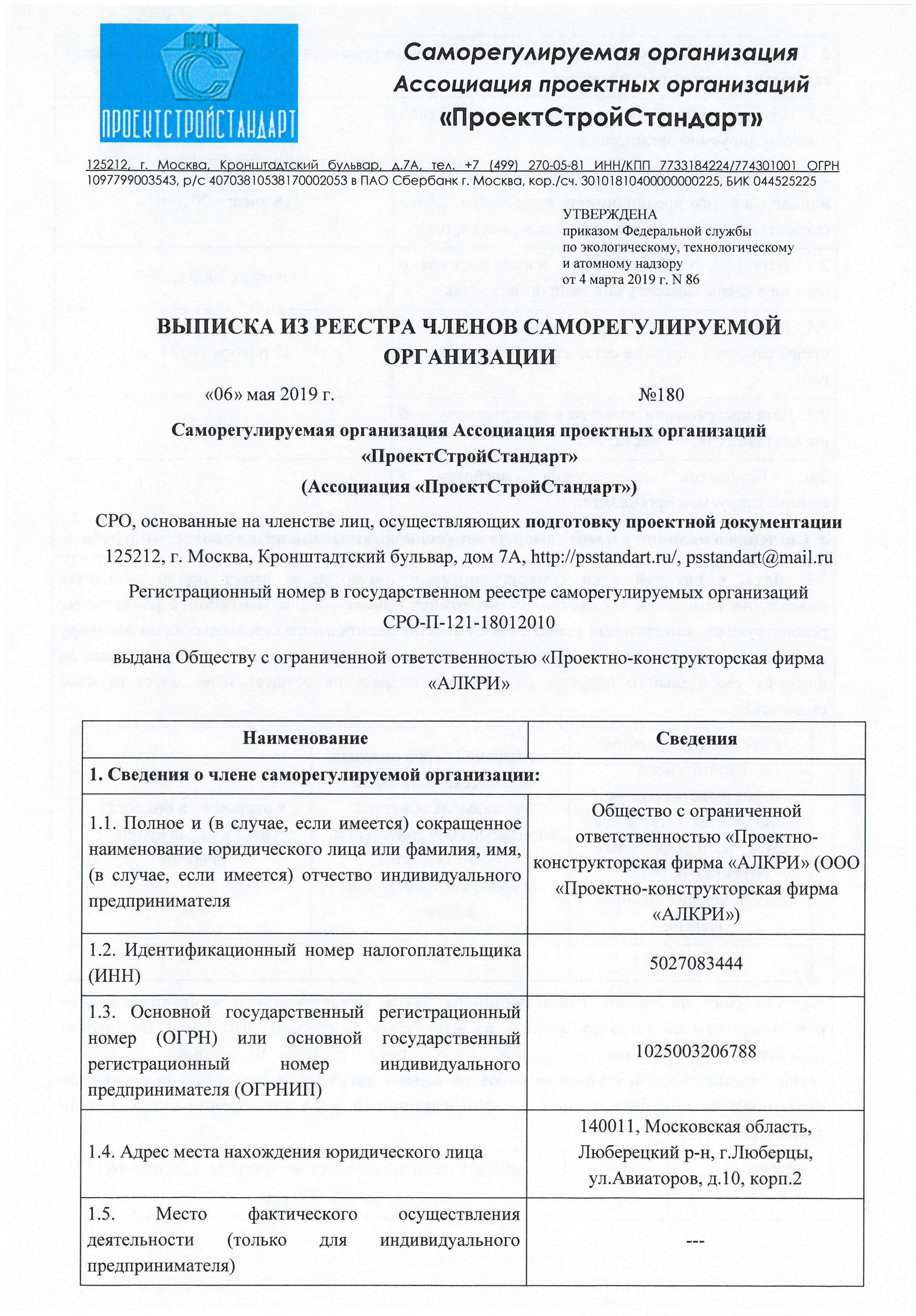 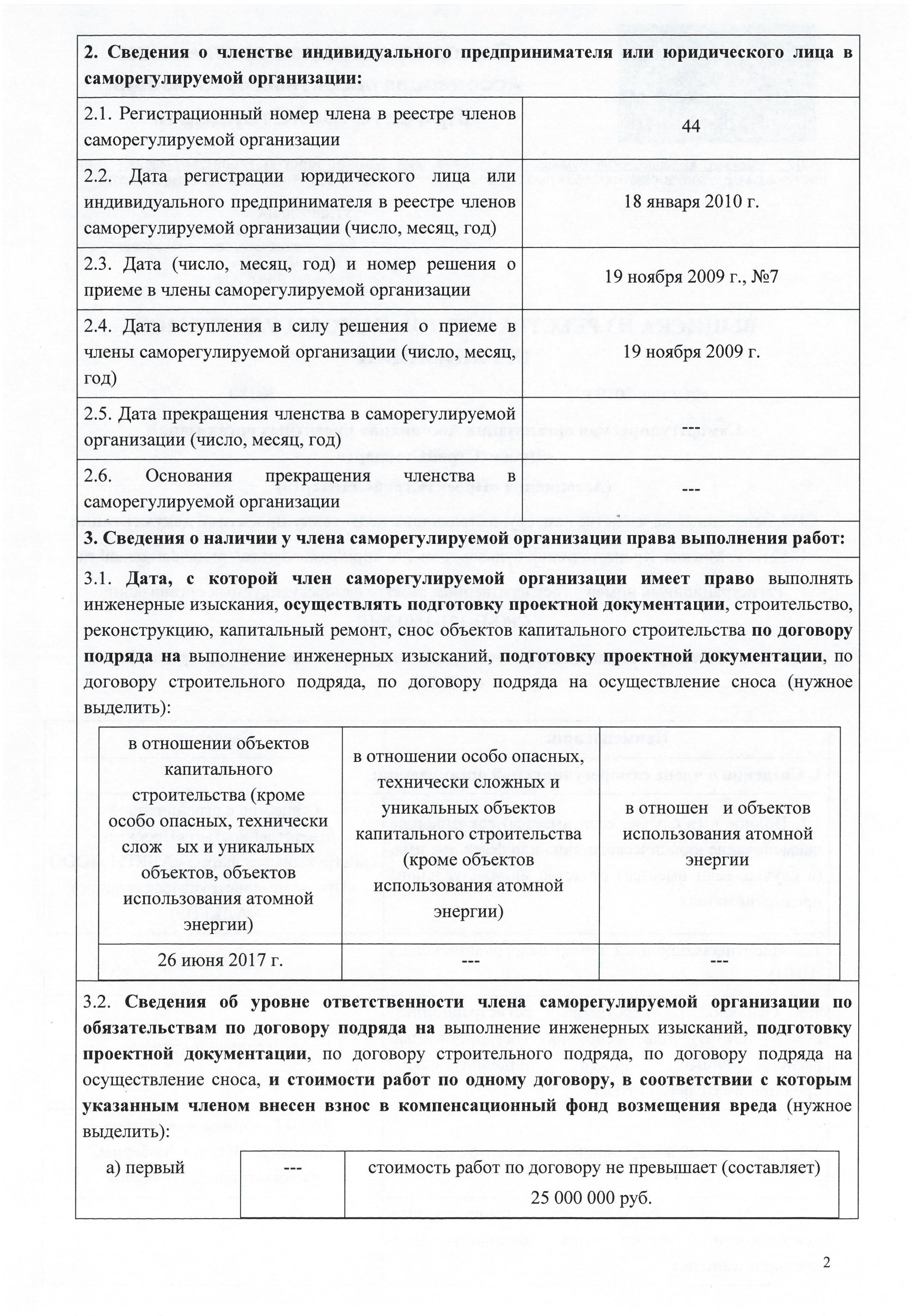 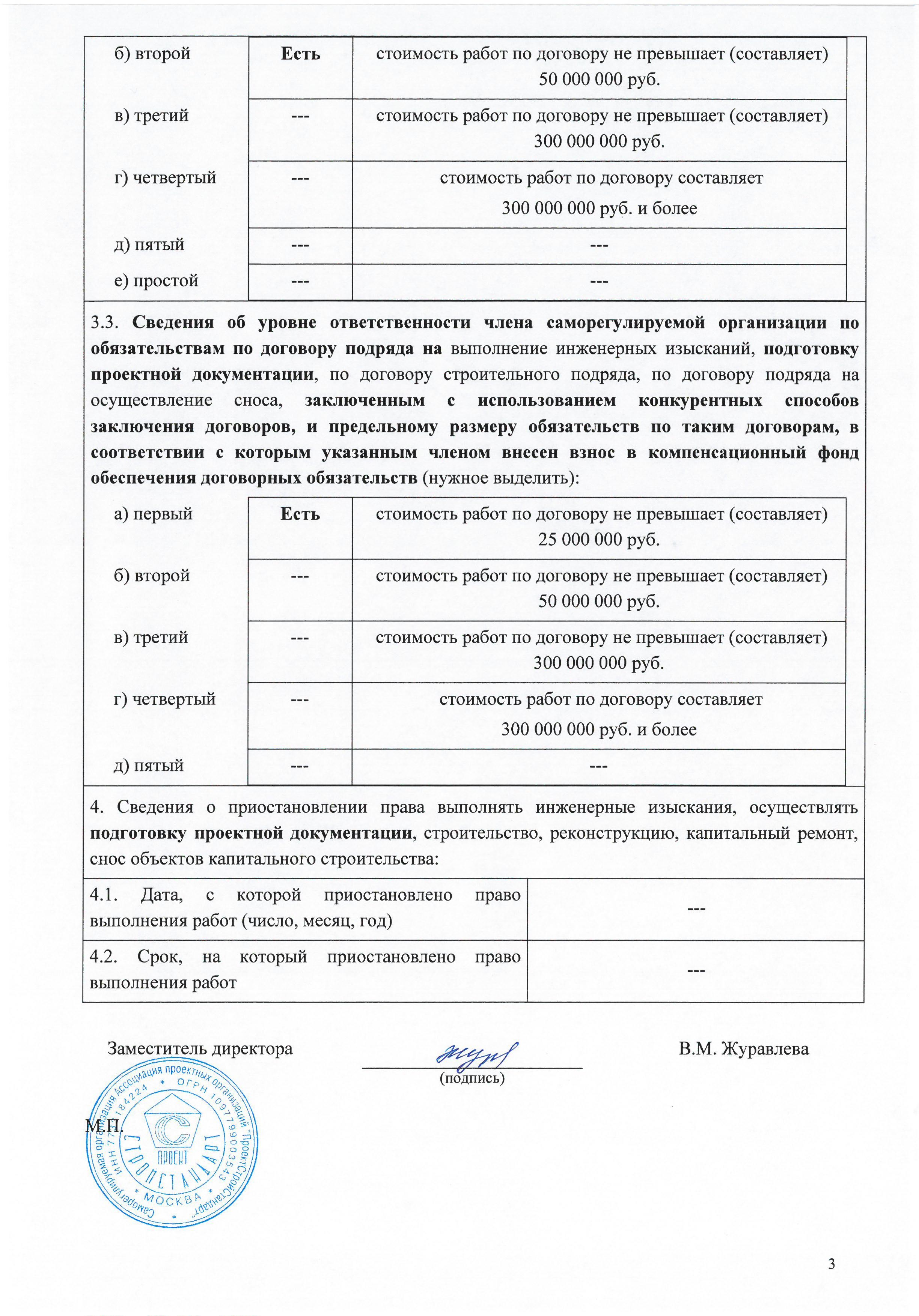 Проектная документация разработана в соответствии с градостроительным планом земельного участка, заданием на проектирование, градостроительным регламентом, техническими регламентами, в том числе устанавливающими требования по обеспечению безопасной эксплуатации зданий, строений, сооружений и безопасного использования прилегающих к ним территорий, и с соблюдением технических условий.Главный инженер проекта	Строков Б.С.Главный архитектор проекта	Цветаев А.Ю.Заказчик:	МУ «Парк культурыи отдыха»ПЗ.ПЗУПояснительная запискаг. Люберцы2019 г.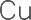 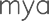 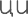 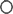 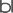 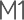 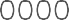 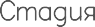 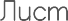 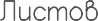 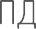 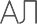 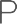 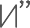 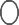 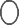 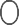 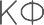 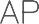 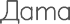 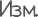 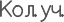 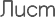 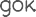 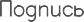 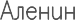 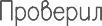 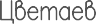 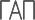 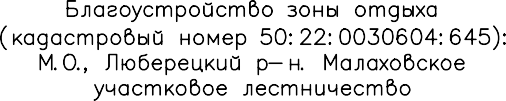 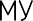 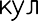 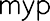 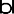 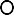 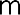 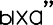 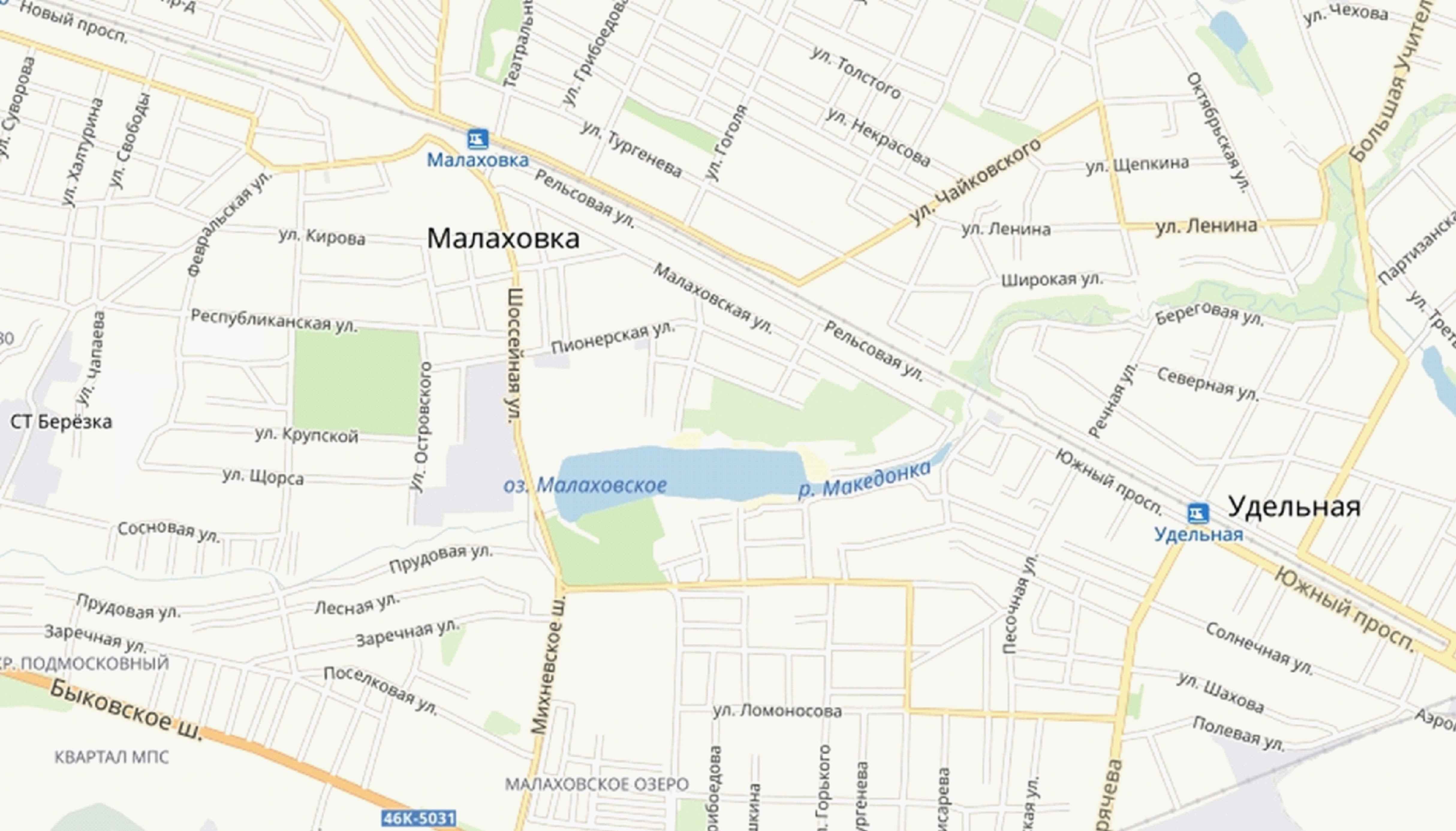 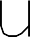 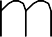 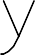 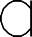 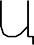 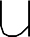 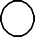 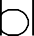 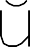 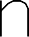 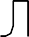 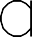 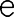 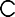 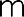 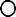 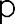 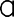 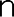 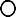 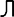 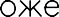 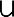 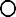 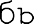 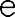 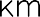 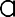 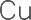 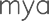 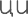 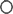 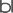 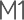 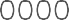 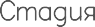 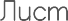 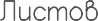 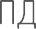 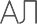 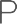 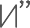 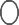 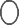 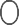 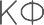 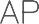 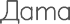 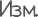 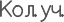 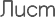 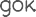 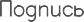 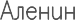 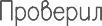 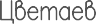 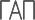 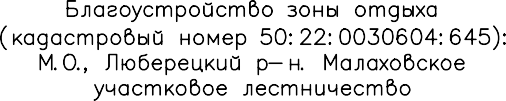 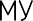 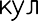 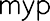 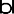 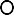 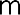 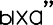 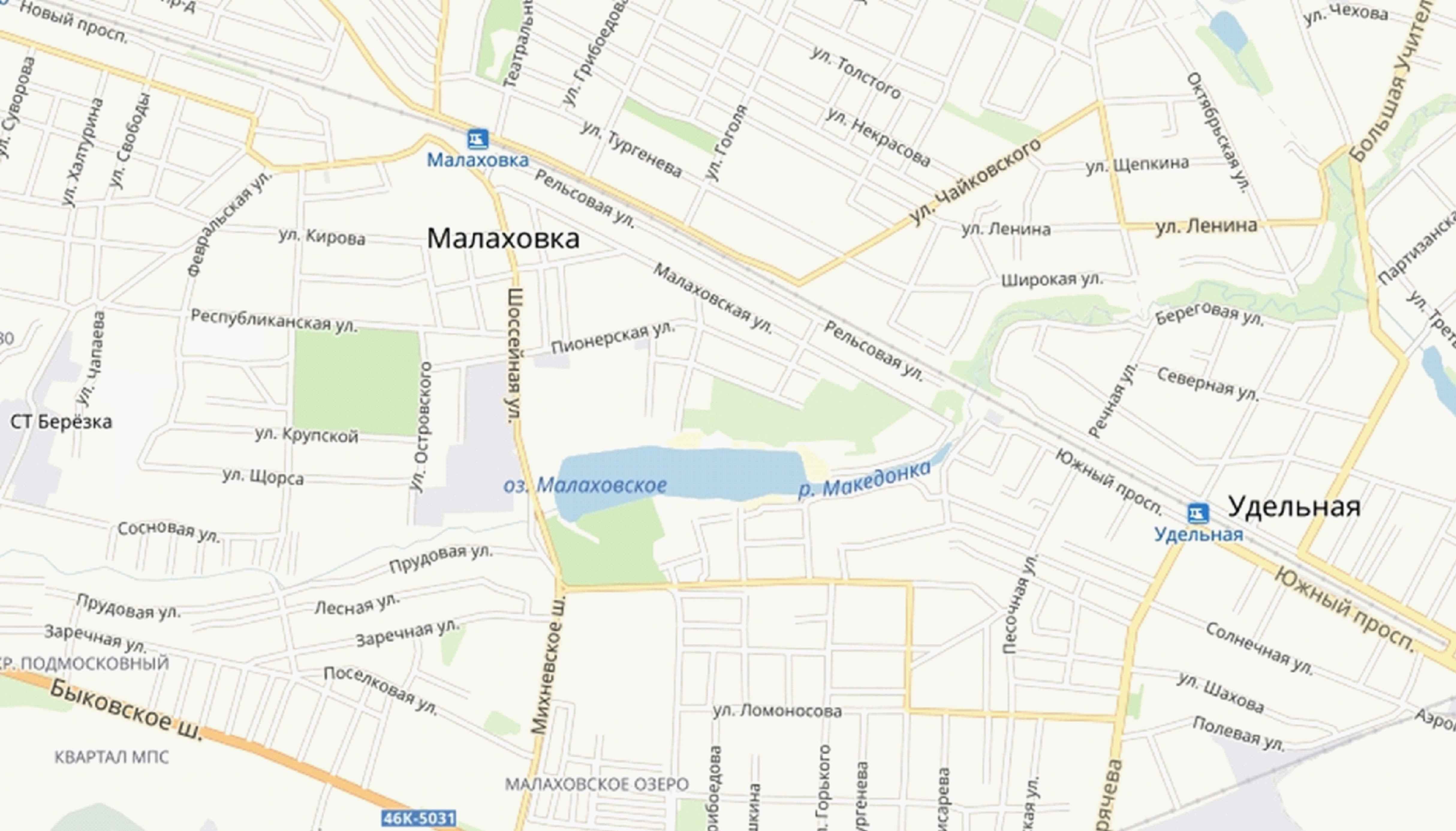 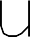 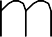 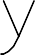 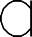 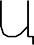 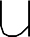 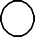 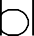 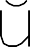 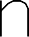 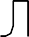 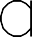 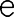 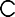 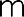 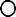 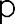 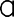 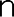 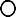 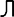 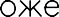 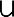 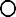 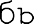 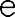 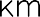 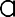 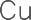 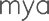 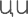 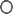 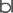 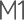 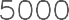 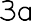 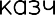 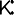 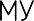 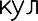 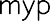 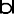 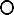 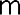 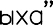 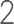 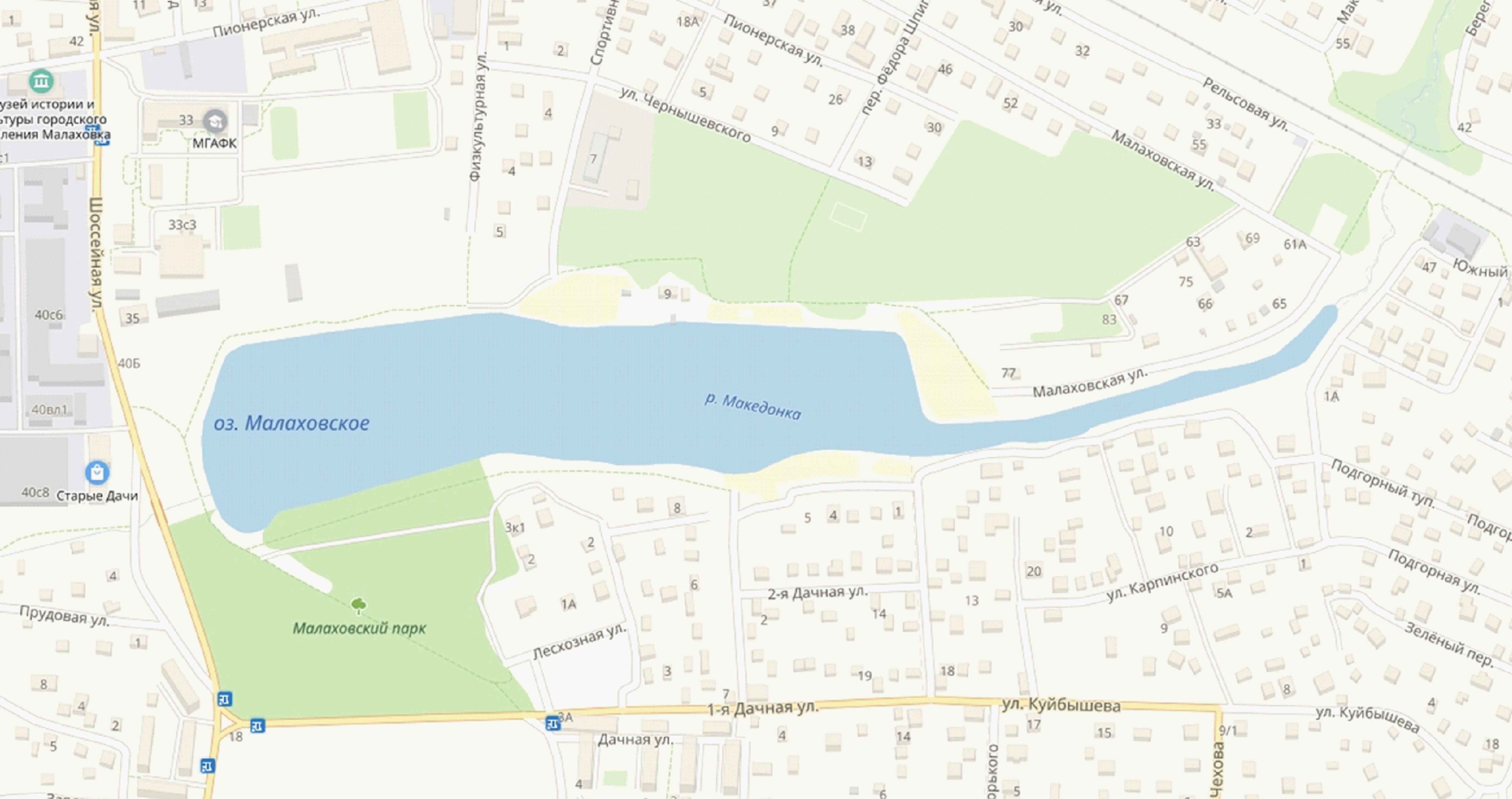 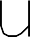 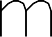 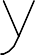 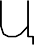 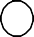 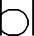 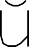 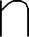 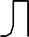 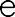 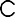 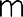 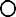 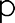 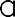 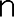 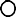 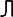 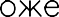 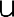 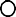 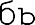 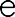 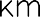 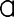 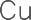 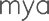 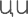 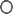 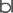 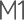 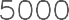 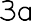 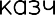 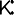 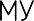 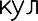 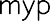 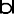 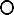 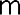 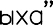 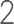 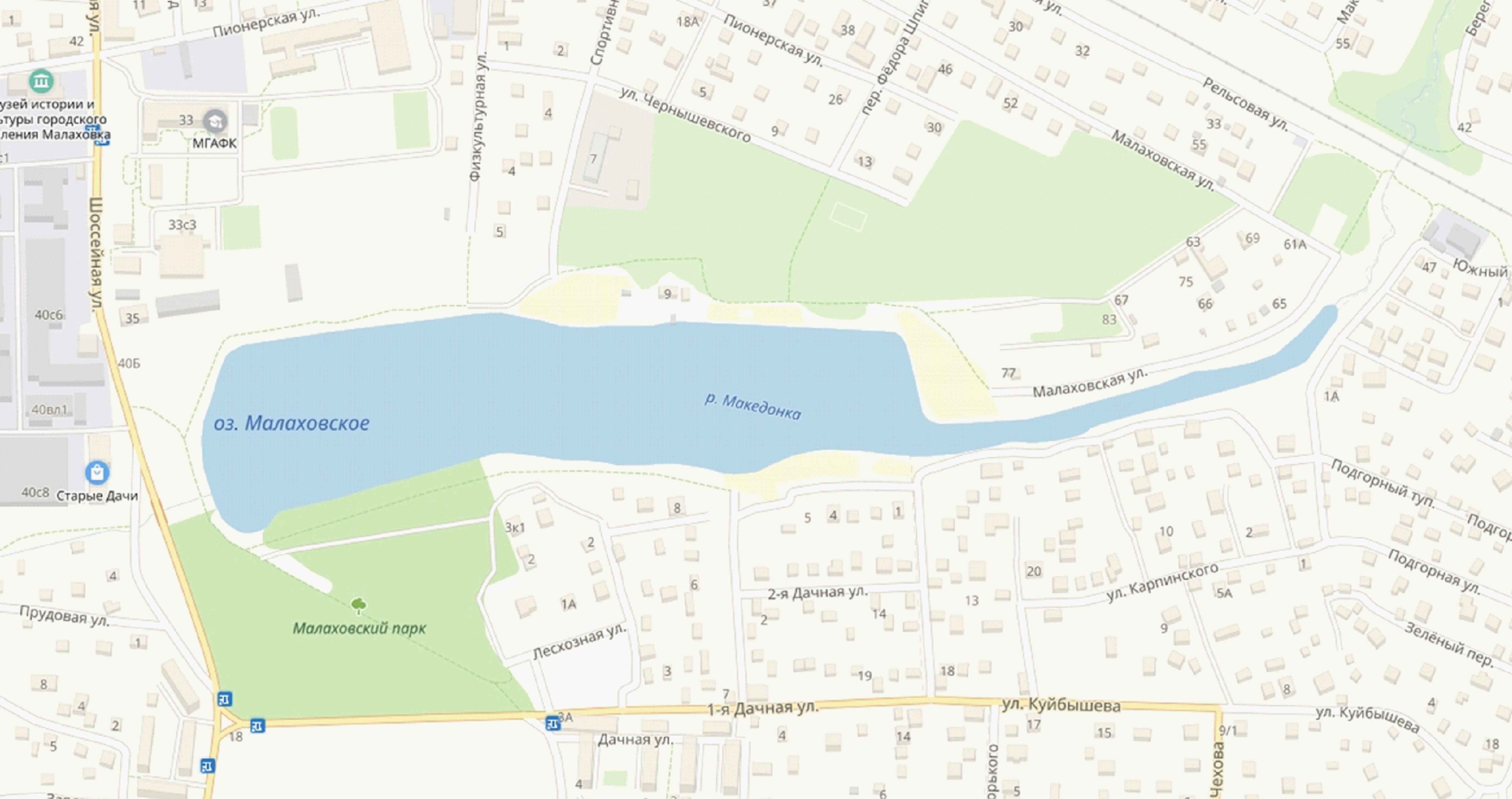 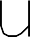 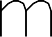 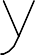 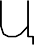 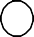 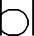 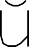 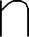 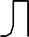 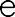 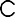 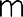 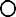 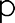 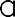 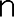 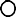 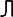 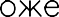 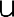 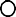 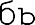 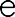 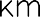 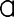 5KCNflEKA]Eª NPOEKTEPVEMªX COOPVKEHEM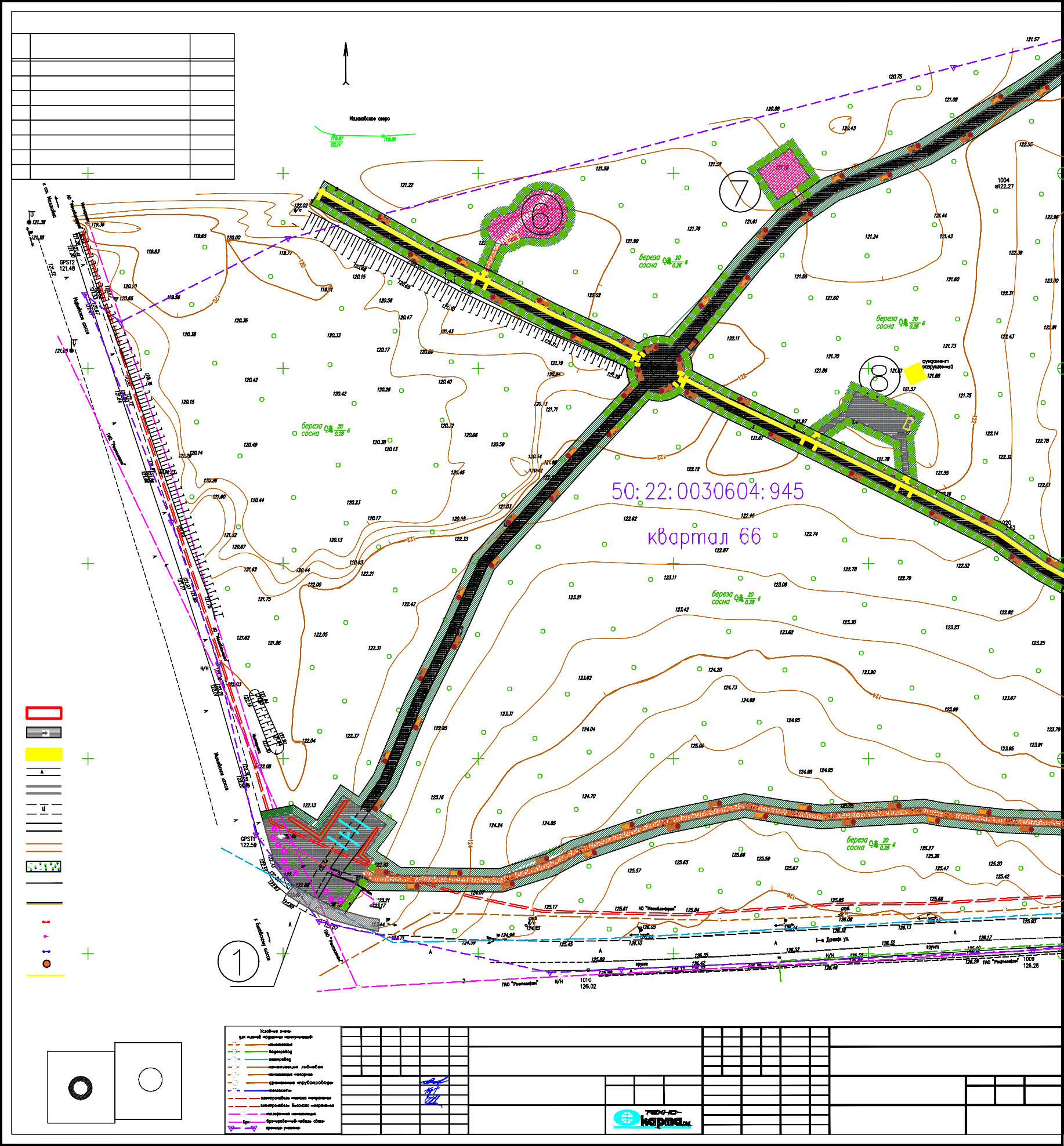 СN	Hammehobahmemo fehmnBxoghae fpymma ¼1mpoeıtmp.Bxoghae fpymma ¼2¶etcıae mnoyagıa ¼1mpoeıtmp.Юmpoeıtmp.Cmopt mnoyagıa ¼1mpoeıtmp.5oha patmeyehme hectaymohaphɵx o6aeıtob topfobnmmpoeıtmp.¶etcıae mnoyagıa ¼2mpoeıtmp.Cmopt mnoyagıa ¼25oha patmeyehme ıauene4u55( 1t5m0xae toha otgɵxa)mpoeıtmp.mpoeıtmp.VCflOBHªE ObO5HA1EHEªmpoeıtmpyemɵe coopywehmecyyectbydyme tgahme m coopywehmegemohtmpyemɵe coopywehmecyyectbydyme mpoetgɵmpoeıtmpyemɵu mpoetgcyyectbydyme mehexoghɵe gopowımmpoeıtmpyemɵe mehexoghɵe gopowımmpoeıtmpyemae benocmmeghae gopowıa otenehehme cyyectbydyeecyyectbydyee ofpawgehme6opgdphɵu ıameha mpoeıtmpyemɵu mhøopmaymohhɵe ymtɵyıatatenm cteh4g5ɵ4950cmctema sıctpehhou cbetm taıtmnahae mnmtıaПримечание :123.75121.35126.09121.79126.73втр125.74121.94Схема расположения листовК ВГ КЛ2	КНСистема координат МСК-50Система высот Балтийская 1977г.Сплошные горизонтали проведены через 0,5 мСогласования инженерных сетей приведены в отчетеИзм. Кол.уч. Лист N док. Подпись ДатаКонтракт № 665804Заказчик: ООО " ЕРЦ"Etm.   Kon.yu.   flmct    ¼ goı.    Nogmmca¶ata1004/2-N5V5aıatumı : MV "Napı ıynatypɵ m otgɵxa"1	Т	Нач. партии Путро В.И.номером 50:22:0030604:945 по адресу: М.О., Люберецкиймуниципальный р-н, Виноградовское лесничество	ПД	1	250:22:0030604:945 mo agpecy: M.O., fld6epeyımu p-hManaxobcıoe yuactıoboe nechmuectbo	N3.1Геодезист Щербинин С04.19Малаховское участковое лесничество, квартал 66.Инженерно-топографический планМ-б 1:500тел.8 499 9299650Patpa6otan    Konfatmha Npobepmn     AnehmhCxema mnahmpobouhou opfahmtaymm temenahofo yuactıa M 1:500OOO NK8 "AflKPE"5KCNflEKA]Eª NPOEKTEPVEMªX COOPVKEHEMСN	Hammehobahmemo fehmnЮ455200Bxoghae fpymma ¼1Bxoghae fpymma ¼2¶etcıae mnoyagıa ¼1Cmopt mnoyagıa ¼1mpoeıtmp.mpoeıtmp.mpoeıtmp.mpoeıtmp.5oha patmeyehme hectaymohaphɵx o6aeıtob topfobnmmpoeıtmp.¶etcıae mnoyagıa ¼2mpoeıtmp.Cmopt mnoyagıa ¼25oha patmeyehme ıaueneu ( tmxae toha otgɵxa)mpoeıtmp.mpoeıtmp.VCflOBHªE ObO5HA1EHEªmpoeıtmpyemɵe coopywehmecyyectbydyme tgahme m coopywehmegemohtmpyemɵe coopywehmecyyectbydyme mpoetgɵmpoeıtmpyemɵu mpoetgcyyectbydyme mehexoghɵe gopowımmpoeıtmpyemɵe mehexoghɵe gopowımmpoeıtmpyemae benocmmeghae gopowıa otenehehme cyyectbydyeecyyectbydyee ofpawgehme6opgdphɵu ıameha mpoeıtmpyemɵu455100mhøopmaymohhɵe ymtɵ yıatatenmctehgɵcmctema sıctpehhou cbetm taıtmnahae mnmtıa126.68124.38втр126.47124.32125.16122.06125.46122.16сдст100125.98123.63втрСхема расположения листов2454950К В ГКЛКНПримечание :Система координат МСК-50Система высот Балтийская 1977г.Сплошные горизонтали проведены через 0,5 мСогласования инженерных сетей приведены в отчетеИзм. Кол.уч. Лист N док. Подпись ДатаКонтракт № 665804Заказчик: ООО " ЕРЦ"Etm.   Kon.yu.   flmct¼ goı.Nogmmca¶ata1004/2-N5V5aıatumı : MV "Napı ıynatypɵ m otgɵxa"1	ДРЗам.директ Никешин Ю	04.19 Благоустройство зон отдыха лесного участка с кадастровым Стадия ЛистЛистовFENCtpoıob	bnafoyctpouctbo tohɵ otgɵxa (ıagactpobɵu homep   CtagmeflmctflmctobТ	Нач. партии Путро В.И.номером 50:22:0030604:945 по адресу: М.О., Люберецкиймуниципальный р-н, Виноградовское лесничество	ПД	2	250:22:0030604:945 mo agpecy: M.O., fld6epeyımu p-hManaxobcıoe yuactıoboe nechmuectbo	N3.2Геодезист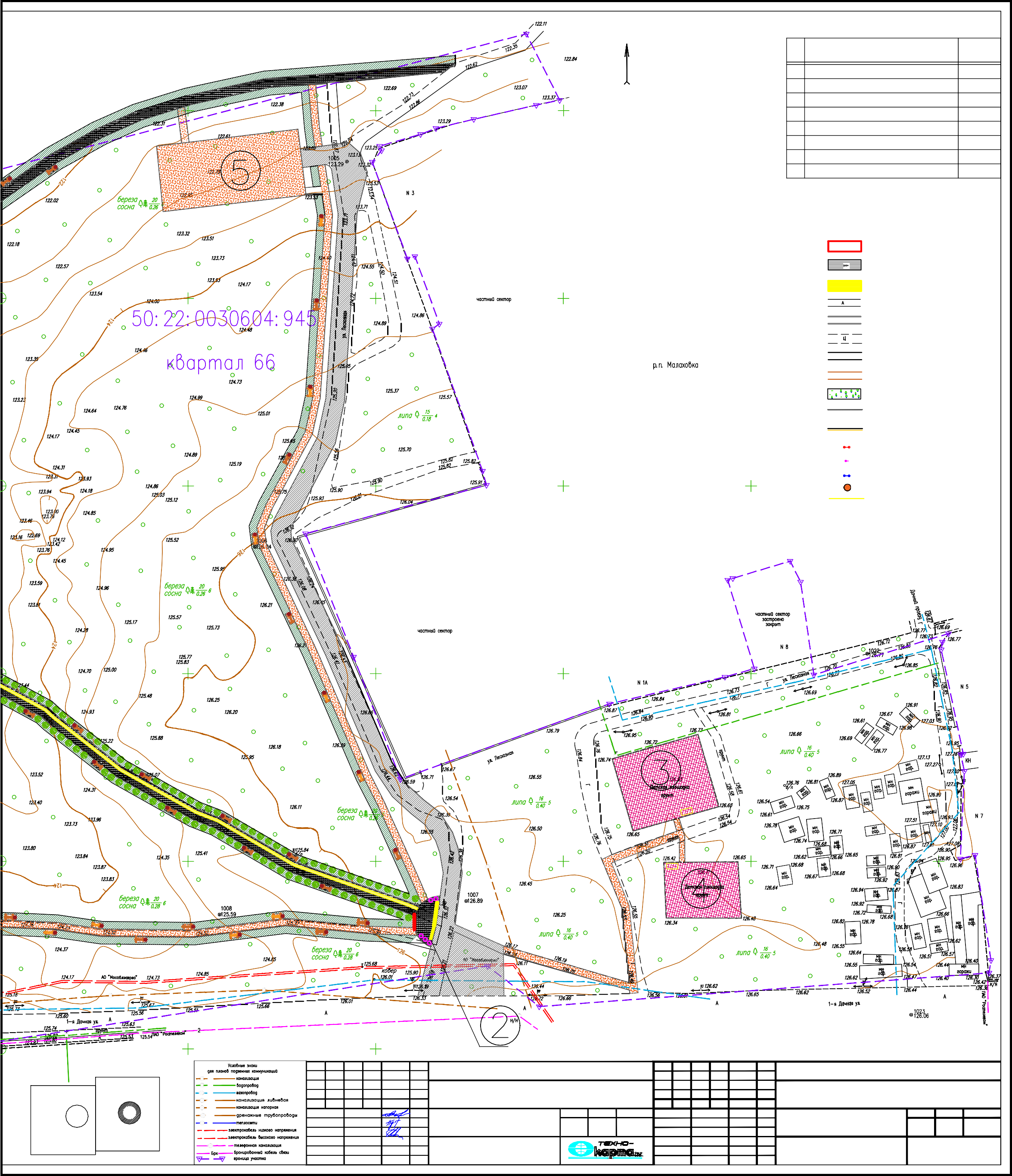 Щербинин С04.19Малаховское участковое лесничество, квартал 66.Инженерно-топографический планМ-б 1:500тел.8 499 9299650Patpa6otan NpobepmnKonfatmha AnehmhCxema mnahmpobouhou opfahmtaymm temenahofo yuactıa M 1:500OOO NK8 "AflKPE"5KCNflEKA]Eª NPOEKTEPVEMªX COOPVKEHEMN	HammehobahmeV5Efl CONPªKEHEª NOKPªTEª NPOE5¶A C NOKPªTEEM NEHEXO¶HªX ¶OPOKEKСmo fehmn123Bxoghae fpymma ¼1 Bxoghae fpymma ¼2¶etcıae mnoyagıa ¼1mpoeıtmp.mpoeıtmp.mpoeıtmp.Acøanato6etoh	-5cm]e6eha	-15cmNecoı	-40cmVmnothehhɵu fpyht	ЮCmopt mnoyagıa ¼1mpoeıtmp.5oha patmeyehme hectaymohaphɵx o6aeıtob topfobnmmpoeıtmp.¶etcıae mnoyagıa ¼2Cmopt mnoyagıa ¼25oha patmeyehme ıaueneu ( tmxae toha otgɵxa)mpoeıtmp.mpoeıtmp.mpoeıtmp.455150VCflOBHªE ObO5HA1EHEªboptobou 6etohhɵu ıameha mo FOCT 6665-91  bP 100.30.15betoh mo FOCT 26633-91mpoeıtmpyemɵe coopywehme	 	cyyectbydyme tgahme m coopywehmegemohtmpyemɵe coopywehmempoeıtmpyemae benocmmeghae gopowıaotenehehme cyyectbydyee cyyectbydyee ofpawgehmeV5Efl CONPªKEHEª bOPTOBOFO KAMHª C NOKPªTEEM NPOE5¶Acyyectbydyme mpoetgɵ 		6opgdphɵu ıameha mpoeıtmpyemɵuAcøanato6etoh- 10cmmpoeıtmpyemɵu mpoetg       	cyyectbydyme mehexoghɵe gopowım	  mpoeıtmpyemɵe mehexoghɵe gopowımmhøopmaymohhɵe ymtɵ yıatatenmctehgɵcmctema sıctpehhou cbetm taıtmnahae mnmtıa]e6eha	-20cmNecoı	-40cmVmnothehhɵu fpyhtNnogopoghɵu cnouboptobou 6etohhɵu ıameha mo FOCT 6665-91  bP 100.30.15betoh mo FOCT 26633-91V5Efl CONPªKEHEª bOPTOBOFO KAMHª C NOKPªTEEM ¶ETCKEX NflO]A¶OKPetmhobae ıpohıaha monmmephom coctabe   - 1.5cmAcøanato6etoh- 4cm]e6eha	-12cmNecoı	-35cmVmnothehhɵu fpyhtNnogopoghɵu cnou V5Efl CONPªKEHEª bOPTOBOFO KAMHª C NOKPªTEEM TPOTVAPOBboptobou 6etohhɵu ıameha mo FOCT 6665-91  bP 100.20.08betoh mo FOCT 26633-91bpycuatıa 6etohhae -8cm]emehtho-mecuahae mogcɵmıa -5cm  ]e6eha		-12cm	 Necoı	-35cmFeotıahaVmnothehhɵu fpyhtV5Efl CONPªKEHEª bOPTOBOFO KAMHª C NOKPªTEEM NEHEXO¶HªX ¶OPOKEKFpabmuhae tacɵmıa -7cmNnogopoghɵu cnou0.10 0.08 0.10123.75121.35126.09125.74121.94Nnogopoghɵu cnou]e6ehouhae tacɵmıa -12cm Necoı	-10cmVmnothehhɵu fpyht0.10 0.08 0.10454950boptobou 6etohhɵu ıameha mo FOCT 6665-91  bP 100.20.08betoh mo FOCT 26633-91Схема расположения листовК ВГПримечание :Система координат МСК-50Система высот Балтийская 1977г.Сплошные горизонтали проведены через 0,5 мСогласования инженерных сетей приведены в отчетеКонтракт № 665804Заказчик: ООО " ЕРЦ"121.79	         126.73втр1004/2-N5V5aıatumı : MV "Napı ıynatypɵ m otgɵxa"КЛКН	Изм. Кол.уч. Лист N док. Подпись ДатаДР	Зам.директ  Никешин Ю	04.19 Благоустройство зон отдыха лесного участка с кадастровымСтадия ЛистЛистовEtm. FENKon.yu.   flmct    ¼ goı.    Nogmmca     ¶ataCtpoıob	bnafoyctpouctbo tohɵ otgɵxa (ıagactpobɵu homep   Ctagmeflmctflmctobboptobou 6etohhɵu ıameha mo 	1Т	Нач. партии Путро В.И.04.19номером 50:22:0030604:945 по адресу: М.О., Люберецкиймуниципальный р-н, Виноградовское лесничество	ПД	1	250:22:0030604:945 mo agpecy: M.O., fld6epeyımu p-hManaxobcıoe yuactıoboe nechmuectbo	N4.1FOCT 6665-91 bP 100.20.08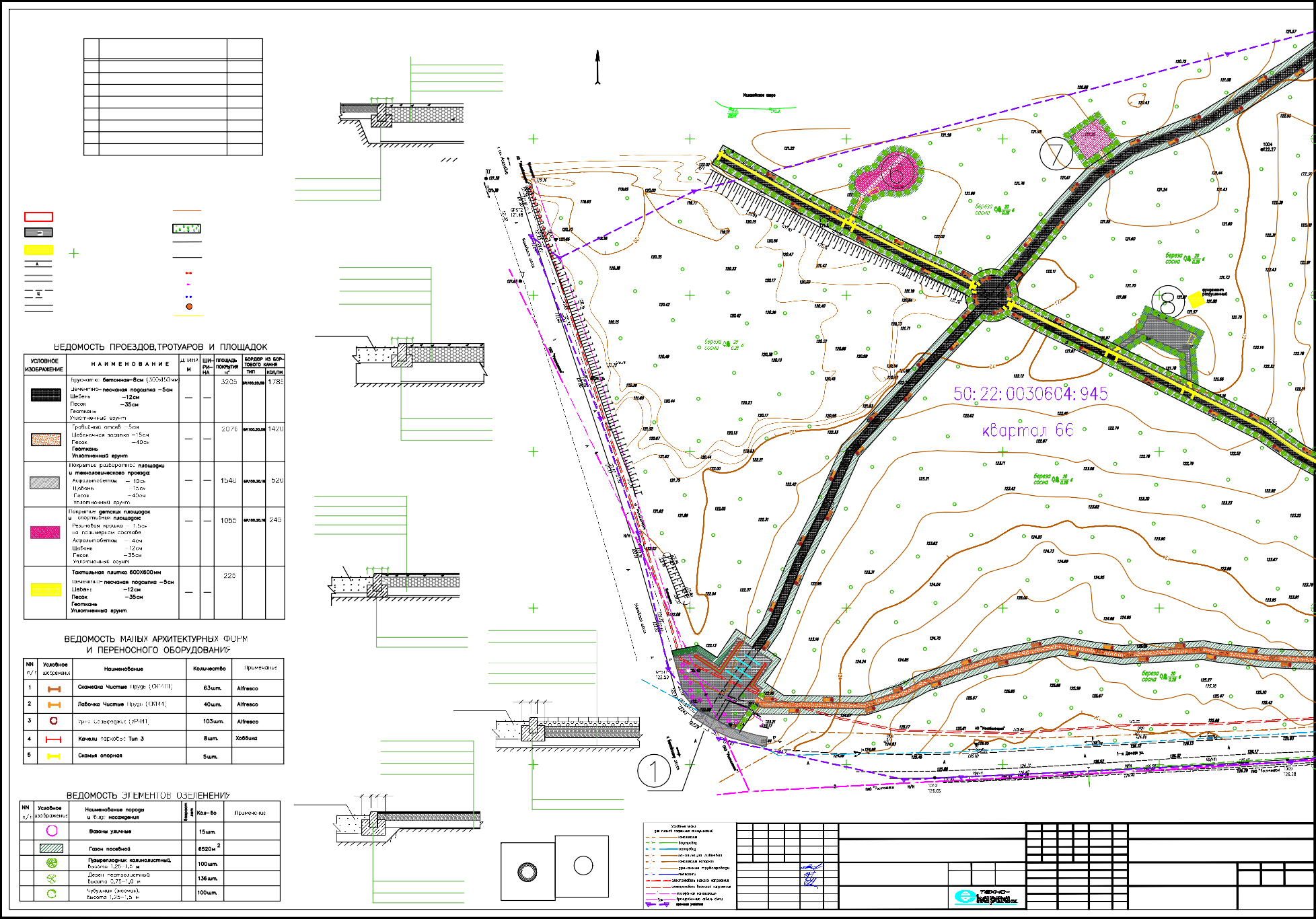 betoh mo FOCT 26633-91ГеодезистЩербинин С04.19Малаховское участковое лесничество, квартал 66.Инженерно-топографический планМ-б 1:500тел.8 499 9299650Patpa6otan NpobepmnKonfatmha Anehmhbnafoyctpouctbo m otenehehmeM 1:500OOO NK8 "AflKPE"С	V5Efl CONPªKEHEª bOPTOBOFO KAMHªC NOKPªTEEM NPOE5¶A5KCNflEKA]Eª NPOEKTEPVEMªX COOPVKEHEMN	Hammehobahmemo fehmnNpmmeuahmeЮ	V5Efl CONPªKEHEª NOKPªTEª NPOE5¶AAcøanato6etoh- 10cmBxoghae fpymma ¼1Bxoghae fpymma ¼2mpoeıtmp.mpoeıtmp.455200C NOKPªTEEM NEHEXO¶HªX ¶OPOKEKAcøanato6etoh	-5cm]e6eha	-15cmNecoı	-40cmVmnothehhɵu fpyht]e6eha	-20cmNecoı	-40cmVmnothehhɵu fpyhtNnogopoghɵu cnou¶etcıae mnoyagıa ¼1Cmopt mnoyagıa ¼15oha patmeyehme hectaymohaphɵx o6aeıtob topfobnm¶etcıae mnoyagıa ¼2Cmopt mnoyagıa ¼25oha patmeyehme ıaueneu ( tmxae toha otgɵxa)mpoeıtmp.mpoeıtmp.mpoeıtmp.mpoeıtmp.mpoeıtmp.mpoeıtmp.boptobou 6etohhɵu ıameha mo FOCT 6665-91  bP 100.30.15betoh mo FOCT 26633-91boptobou 6etohhɵu ıameha mo FOCT 6665-91  bP 100.30.15betoh mo FOCT 26633-91V5Efl CONPªKEHEª bOPTOBOFO KAMHª C NOKPªTEEM ¶ETCKEX NflO]A¶OKPetmhobae ıpohıaha monmmephom coctabe   - 1.5cmV5Efl CONPªKEHEª bOPTOBOFO KAMHª C NOKPªTEEM NEHEXO¶HªX ¶OPOKEKFpabmuhae tacɵmıa -7cmAcøanato6etoh- 4cm]e6eha	-12cmNecoı	-35cmVmnothehhɵu fpyht]e6ehouhae tacɵmıa -12cm Necoı	-10cmVmnothehhɵu fpyhtNnogopoghɵu cnouNnogopoghɵu cnou0.10 0.08 0.10455100boptobou 6etohhɵu ıameha mo FOCT 6665-91  bP 100.20.08betoh mo FOCT 26633-91boptobou 6etohhɵu ıameha mo FOCT 6665-91  bP 100.20.08betoh mo FOCT 26633-91V5Efl CONPªKEHEª bOPTOBOFO KAMHª C NOKPªTEEM TPOTVAPOBbpycuatıa 6etohhae -8cm]emehtho-mecuahae mogcɵmıa -5cm]e6eha	-12cmNecoı	-35cmFeotıahaVmnothehhɵu fpyht126.68124.38втрNnogopoghɵu cnou0.10 0.08 0.10126.47124.32boptobou 6etohhɵu ıameha mo FOCT 6665-91  bP 100.20.08betoh mo FOCT 26633-91VCflOBHªE ObO5HA1EHEª125.98123.63втр125.16122.06454950125.46122.16сдст100Схема расположения листовК ВПримечание :Система координат МСК-50Система высот Балтийская 1977г.Сплошные горизонтали проведены через 0,5 мСогласования инженерных сетей приведены в отчетеКонтракт № 665804mpoeıtmpyemɵe coopywehme cyyectbydyme tgahmem coopywehmegemohtmpyemɵe coopywehme cyyectbydyme mpoetgɵ mpoeıtmpyemɵu mpoetg       	cyyectbydyme mehexoghɵe gopowım	  mpoeıtmpyemɵe mehexoghɵe gopowımmpoeıtmpyemae benocmmeghae gopowıa otenehehme cyyectbydyeecyyectbydyee ofpawgehme6opgdphɵu ıameha mpoeıtmpyemɵu mhøopmaymohhɵe ymtɵyıatatenm ctehgɵcmctema sıctpehhou cbetm taıtmnahae mnmtıa1004/2-N5VГ КЛИзм. Кол.уч. Лист N док. Подпись ДатаЗаказчик: ООО " ЕРЦ"Etm.   Kon.yu.   flmct¼ goı.Nogmmca¶ata5aıatumı : MV "Napı ıynatypɵ m otgɵxa"КНДР	Зам.директ Никешин Ю	04.19 Благоустройство зон отдыха лесного участка с кадастровым Стадия ЛистЛистовFENCtpoıob	bnafoyctpouctbo tohɵ otgɵxa (ıagactpobɵu homep   CtagmeflmctflmctobТ	Нач. партии Путро В.И.номером 50:22:0030604:945 по адресу: М.О., Люберецкиймуниципальный р-н, Виноградовское лесничество	ПД	2	250:22:0030604:945 mo agpecy: M.O., fld6epeyımu p-hManaxobcıoe yuactıoboe nechmuectbo	N4.2Геодезист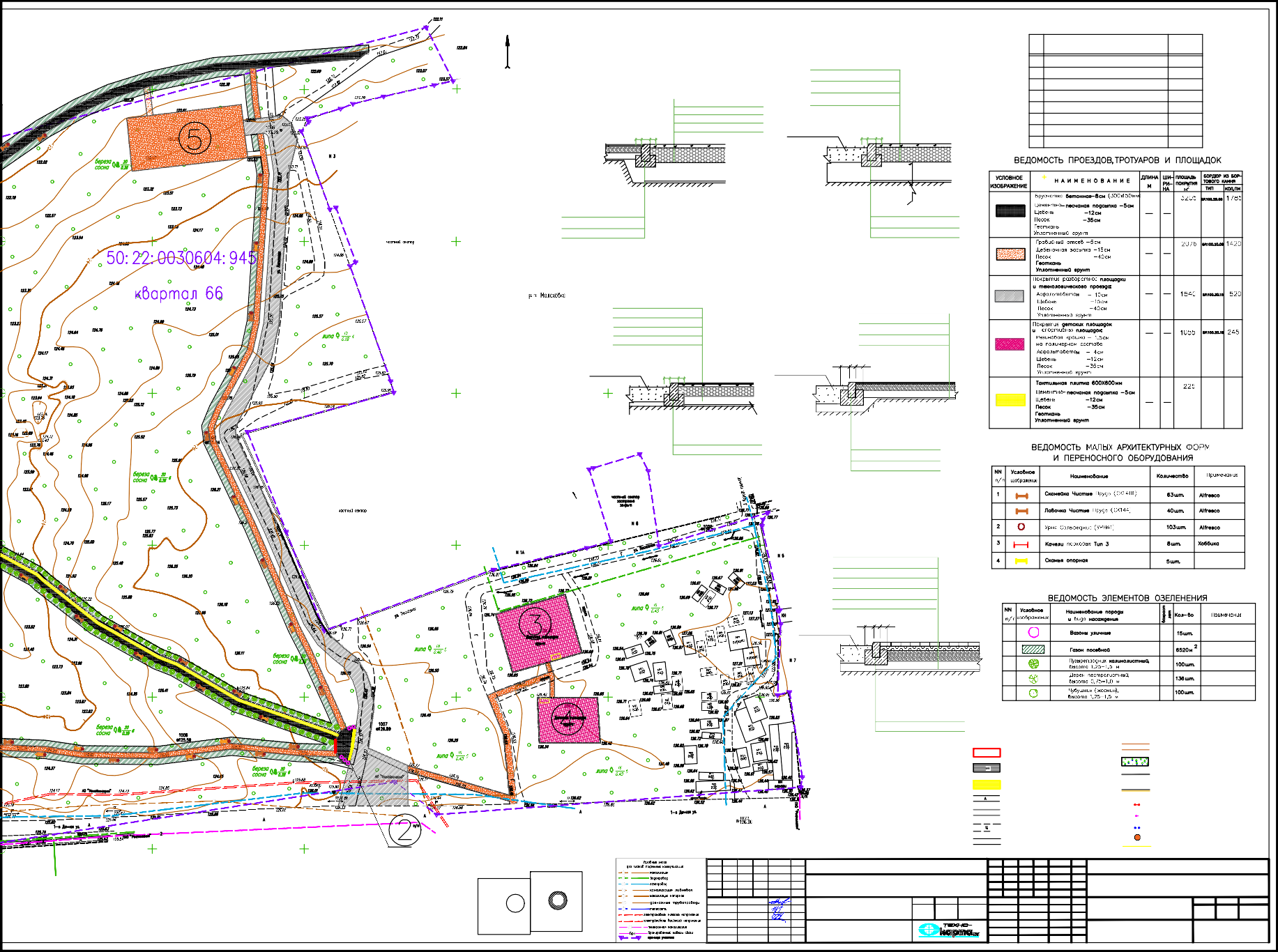 Щербинин С04.19Малаховское участковое лесничество, квартал 66.Инженерно-топографический планМ-б 1:500тел.8 499 9299650Patpa6otan NpobepmnKonfatmha Anehmhbnafoyctpouctbo m otenehehmeM 1:500OOO NK8 "AflKPE"СОДЕРЖАНИЕПояснительная запискаЧертежи:Ситуационный план.	М 1:10000.2.2. Ситуационный план.	М 1:5000.2.3.1. Схема планировочной организации земельного участка.	М 1:500- фрагмент 1.2.3.2. Схема планировочной организации земельного участка.	М 1:500- фрагмент 2.2.4.1.  План благоустройства и озеленения.  М 1:500	- фрагмент 1.2.4.1.  План благоустройства и озеленения.  М 1:500	- фрагмент 2.Разбивочный план планировки. М 1:500. – фрагмент 1.Разбивочный план планировки. М 1:500. – фрагмент 2.План размещения игрового оборудования. М 1:500. – фрагмент 1.План размещения игрового оборудования. М 1:500. – фрагмент 2.СОДЕРЖАНИЕПояснительная запискаЧертежи:Ситуационный план.	М 1:10000.2.2. Ситуационный план.	М 1:5000.2.3.1. Схема планировочной организации земельного участка.	М 1:500- фрагмент 1.2.3.2. Схема планировочной организации земельного участка.	М 1:500- фрагмент 2.2.4.1.  План благоустройства и озеленения.  М 1:500	- фрагмент 1.2.4.1.  План благоустройства и озеленения.  М 1:500	- фрагмент 2.Разбивочный план планировки. М 1:500. – фрагмент 1.Разбивочный план планировки. М 1:500. – фрагмент 2.План размещения игрового оборудования. М 1:500. – фрагмент 1.План размещения игрового оборудования. М 1:500. – фрагмент 2.СОДЕРЖАНИЕПояснительная запискаЧертежи:Ситуационный план.	М 1:10000.2.2. Ситуационный план.	М 1:5000.2.3.1. Схема планировочной организации земельного участка.	М 1:500- фрагмент 1.2.3.2. Схема планировочной организации земельного участка.	М 1:500- фрагмент 2.2.4.1.  План благоустройства и озеленения.  М 1:500	- фрагмент 1.2.4.1.  План благоустройства и озеленения.  М 1:500	- фрагмент 2.Разбивочный план планировки. М 1:500. – фрагмент 1.Разбивочный план планировки. М 1:500. – фрагмент 2.План размещения игрового оборудования. М 1:500. – фрагмент 1.План размещения игрового оборудования. М 1:500. – фрагмент 2.СОДЕРЖАНИЕПояснительная запискаЧертежи:Ситуационный план.	М 1:10000.2.2. Ситуационный план.	М 1:5000.2.3.1. Схема планировочной организации земельного участка.	М 1:500- фрагмент 1.2.3.2. Схема планировочной организации земельного участка.	М 1:500- фрагмент 2.2.4.1.  План благоустройства и озеленения.  М 1:500	- фрагмент 1.2.4.1.  План благоустройства и озеленения.  М 1:500	- фрагмент 2.Разбивочный план планировки. М 1:500. – фрагмент 1.Разбивочный план планировки. М 1:500. – фрагмент 2.План размещения игрового оборудования. М 1:500. – фрагмент 1.План размещения игрового оборудования. М 1:500. – фрагмент 2.СОДЕРЖАНИЕПояснительная запискаЧертежи:Ситуационный план.	М 1:10000.2.2. Ситуационный план.	М 1:5000.2.3.1. Схема планировочной организации земельного участка.	М 1:500- фрагмент 1.2.3.2. Схема планировочной организации земельного участка.	М 1:500- фрагмент 2.2.4.1.  План благоустройства и озеленения.  М 1:500	- фрагмент 1.2.4.1.  План благоустройства и озеленения.  М 1:500	- фрагмент 2.Разбивочный план планировки. М 1:500. – фрагмент 1.Разбивочный план планировки. М 1:500. – фрагмент 2.План размещения игрового оборудования. М 1:500. – фрагмент 1.План размещения игрового оборудования. М 1:500. – фрагмент 2.СОДЕРЖАНИЕПояснительная запискаЧертежи:Ситуационный план.	М 1:10000.2.2. Ситуационный план.	М 1:5000.2.3.1. Схема планировочной организации земельного участка.	М 1:500- фрагмент 1.2.3.2. Схема планировочной организации земельного участка.	М 1:500- фрагмент 2.2.4.1.  План благоустройства и озеленения.  М 1:500	- фрагмент 1.2.4.1.  План благоустройства и озеленения.  М 1:500	- фрагмент 2.Разбивочный план планировки. М 1:500. – фрагмент 1.Разбивочный план планировки. М 1:500. – фрагмент 2.План размещения игрового оборудования. М 1:500. – фрагмент 1.План размещения игрового оборудования. М 1:500. – фрагмент 2.СОДЕРЖАНИЕПояснительная запискаЧертежи:Ситуационный план.	М 1:10000.2.2. Ситуационный план.	М 1:5000.2.3.1. Схема планировочной организации земельного участка.	М 1:500- фрагмент 1.2.3.2. Схема планировочной организации земельного участка.	М 1:500- фрагмент 2.2.4.1.  План благоустройства и озеленения.  М 1:500	- фрагмент 1.2.4.1.  План благоустройства и озеленения.  М 1:500	- фрагмент 2.Разбивочный план планировки. М 1:500. – фрагмент 1.Разбивочный план планировки. М 1:500. – фрагмент 2.План размещения игрового оборудования. М 1:500. – фрагмент 1.План размещения игрового оборудования. М 1:500. – фрагмент 2.СОДЕРЖАНИЕПояснительная запискаЧертежи:Ситуационный план.	М 1:10000.2.2. Ситуационный план.	М 1:5000.2.3.1. Схема планировочной организации земельного участка.	М 1:500- фрагмент 1.2.3.2. Схема планировочной организации земельного участка.	М 1:500- фрагмент 2.2.4.1.  План благоустройства и озеленения.  М 1:500	- фрагмент 1.2.4.1.  План благоустройства и озеленения.  М 1:500	- фрагмент 2.Разбивочный план планировки. М 1:500. – фрагмент 1.Разбивочный план планировки. М 1:500. – фрагмент 2.План размещения игрового оборудования. М 1:500. – фрагмент 1.План размещения игрового оборудования. М 1:500. – фрагмент 2.СОДЕРЖАНИЕПояснительная запискаЧертежи:Ситуационный план.	М 1:10000.2.2. Ситуационный план.	М 1:5000.2.3.1. Схема планировочной организации земельного участка.	М 1:500- фрагмент 1.2.3.2. Схема планировочной организации земельного участка.	М 1:500- фрагмент 2.2.4.1.  План благоустройства и озеленения.  М 1:500	- фрагмент 1.2.4.1.  План благоустройства и озеленения.  М 1:500	- фрагмент 2.Разбивочный план планировки. М 1:500. – фрагмент 1.Разбивочный план планировки. М 1:500. – фрагмент 2.План размещения игрового оборудования. М 1:500. – фрагмент 1.План размещения игрового оборудования. М 1:500. – фрагмент 2.СОДЕРЖАНИЕПояснительная запискаЧертежи:Ситуационный план.	М 1:10000.2.2. Ситуационный план.	М 1:5000.2.3.1. Схема планировочной организации земельного участка.	М 1:500- фрагмент 1.2.3.2. Схема планировочной организации земельного участка.	М 1:500- фрагмент 2.2.4.1.  План благоустройства и озеленения.  М 1:500	- фрагмент 1.2.4.1.  План благоустройства и озеленения.  М 1:500	- фрагмент 2.Разбивочный план планировки. М 1:500. – фрагмент 1.Разбивочный план планировки. М 1:500. – фрагмент 2.План размещения игрового оборудования. М 1:500. – фрагмент 1.План размещения игрового оборудования. М 1:500. – фрагмент 2.СОДЕРЖАНИЕПояснительная запискаЧертежи:Ситуационный план.	М 1:10000.2.2. Ситуационный план.	М 1:5000.2.3.1. Схема планировочной организации земельного участка.	М 1:500- фрагмент 1.2.3.2. Схема планировочной организации земельного участка.	М 1:500- фрагмент 2.2.4.1.  План благоустройства и озеленения.  М 1:500	- фрагмент 1.2.4.1.  План благоустройства и озеленения.  М 1:500	- фрагмент 2.Разбивочный план планировки. М 1:500. – фрагмент 1.Разбивочный план планировки. М 1:500. – фрагмент 2.План размещения игрового оборудования. М 1:500. – фрагмент 1.План размещения игрового оборудования. М 1:500. – фрагмент 2.СОДЕРЖАНИЕПояснительная запискаЧертежи:Ситуационный план.	М 1:10000.2.2. Ситуационный план.	М 1:5000.2.3.1. Схема планировочной организации земельного участка.	М 1:500- фрагмент 1.2.3.2. Схема планировочной организации земельного участка.	М 1:500- фрагмент 2.2.4.1.  План благоустройства и озеленения.  М 1:500	- фрагмент 1.2.4.1.  План благоустройства и озеленения.  М 1:500	- фрагмент 2.Разбивочный план планировки. М 1:500. – фрагмент 1.Разбивочный план планировки. М 1:500. – фрагмент 2.План размещения игрового оборудования. М 1:500. – фрагмент 1.План размещения игрового оборудования. М 1:500. – фрагмент 2.СОДЕРЖАНИЕПояснительная запискаЧертежи:Ситуационный план.	М 1:10000.2.2. Ситуационный план.	М 1:5000.2.3.1. Схема планировочной организации земельного участка.	М 1:500- фрагмент 1.2.3.2. Схема планировочной организации земельного участка.	М 1:500- фрагмент 2.2.4.1.  План благоустройства и озеленения.  М 1:500	- фрагмент 1.2.4.1.  План благоустройства и озеленения.  М 1:500	- фрагмент 2.Разбивочный план планировки. М 1:500. – фрагмент 1.Разбивочный план планировки. М 1:500. – фрагмент 2.План размещения игрового оборудования. М 1:500. – фрагмент 1.План размещения игрового оборудования. М 1:500. – фрагмент 2.СОДЕРЖАНИЕПояснительная запискаЧертежи:Ситуационный план.	М 1:10000.2.2. Ситуационный план.	М 1:5000.2.3.1. Схема планировочной организации земельного участка.	М 1:500- фрагмент 1.2.3.2. Схема планировочной организации земельного участка.	М 1:500- фрагмент 2.2.4.1.  План благоустройства и озеленения.  М 1:500	- фрагмент 1.2.4.1.  План благоустройства и озеленения.  М 1:500	- фрагмент 2.Разбивочный план планировки. М 1:500. – фрагмент 1.Разбивочный план планировки. М 1:500. – фрагмент 2.План размещения игрового оборудования. М 1:500. – фрагмент 1.План размещения игрового оборудования. М 1:500. – фрагмент 2.СОДЕРЖАНИЕПояснительная запискаЧертежи:Ситуационный план.	М 1:10000.2.2. Ситуационный план.	М 1:5000.2.3.1. Схема планировочной организации земельного участка.	М 1:500- фрагмент 1.2.3.2. Схема планировочной организации земельного участка.	М 1:500- фрагмент 2.2.4.1.  План благоустройства и озеленения.  М 1:500	- фрагмент 1.2.4.1.  План благоустройства и озеленения.  М 1:500	- фрагмент 2.Разбивочный план планировки. М 1:500. – фрагмент 1.Разбивочный план планировки. М 1:500. – фрагмент 2.План размещения игрового оборудования. М 1:500. – фрагмент 1.План размещения игрового оборудования. М 1:500. – фрагмент 2.СОДЕРЖАНИЕПояснительная запискаЧертежи:Ситуационный план.	М 1:10000.2.2. Ситуационный план.	М 1:5000.2.3.1. Схема планировочной организации земельного участка.	М 1:500- фрагмент 1.2.3.2. Схема планировочной организации земельного участка.	М 1:500- фрагмент 2.2.4.1.  План благоустройства и озеленения.  М 1:500	- фрагмент 1.2.4.1.  План благоустройства и озеленения.  М 1:500	- фрагмент 2.Разбивочный план планировки. М 1:500. – фрагмент 1.Разбивочный план планировки. М 1:500. – фрагмент 2.План размещения игрового оборудования. М 1:500. – фрагмент 1.План размещения игрового оборудования. М 1:500. – фрагмент 2.СОДЕРЖАНИЕПояснительная запискаЧертежи:Ситуационный план.	М 1:10000.2.2. Ситуационный план.	М 1:5000.2.3.1. Схема планировочной организации земельного участка.	М 1:500- фрагмент 1.2.3.2. Схема планировочной организации земельного участка.	М 1:500- фрагмент 2.2.4.1.  План благоустройства и озеленения.  М 1:500	- фрагмент 1.2.4.1.  План благоустройства и озеленения.  М 1:500	- фрагмент 2.Разбивочный план планировки. М 1:500. – фрагмент 1.Разбивочный план планировки. М 1:500. – фрагмент 2.План размещения игрового оборудования. М 1:500. – фрагмент 1.План размещения игрового оборудования. М 1:500. – фрагмент 2.СОДЕРЖАНИЕПояснительная запискаЧертежи:Ситуационный план.	М 1:10000.2.2. Ситуационный план.	М 1:5000.2.3.1. Схема планировочной организации земельного участка.	М 1:500- фрагмент 1.2.3.2. Схема планировочной организации земельного участка.	М 1:500- фрагмент 2.2.4.1.  План благоустройства и озеленения.  М 1:500	- фрагмент 1.2.4.1.  План благоустройства и озеленения.  М 1:500	- фрагмент 2.Разбивочный план планировки. М 1:500. – фрагмент 1.Разбивочный план планировки. М 1:500. – фрагмент 2.План размещения игрового оборудования. М 1:500. – фрагмент 1.План размещения игрового оборудования. М 1:500. – фрагмент 2.СОДЕРЖАНИЕПояснительная запискаЧертежи:Ситуационный план.	М 1:10000.2.2. Ситуационный план.	М 1:5000.2.3.1. Схема планировочной организации земельного участка.	М 1:500- фрагмент 1.2.3.2. Схема планировочной организации земельного участка.	М 1:500- фрагмент 2.2.4.1.  План благоустройства и озеленения.  М 1:500	- фрагмент 1.2.4.1.  План благоустройства и озеленения.  М 1:500	- фрагмент 2.Разбивочный план планировки. М 1:500. – фрагмент 1.Разбивочный план планировки. М 1:500. – фрагмент 2.План размещения игрового оборудования. М 1:500. – фрагмент 1.План размещения игрового оборудования. М 1:500. – фрагмент 2.ПЗУПЗУПЗУПЗУПЗУПЗУПЗУПЗУПЗУПЗУПЗУПЗУПЗУПЗУПЗУПЗУПЗУПЗУПЗУПЗУПЗУПЗУПЗУПЗУИзм.Кол. учЛист¹ док.¹ док.Подп.ДатаПЗУПЗУПЗУПЗУПЗУПЗУПЗУПЗУПЗУПЗУПЗУПЗУСхема планировочной организации земельного участка.Схема планировочной организации земельного участка.Схема планировочной организации земельного участка.Схема планировочной организации земельного участка.Схема планировочной организации земельного участка.СтадияСтадияСтадияЛистЛистЛистовЛистовГИПГИПСтроковСтроковСтроковСхема планировочной организации земельного участка.Схема планировочной организации земельного участка.Схема планировочной организации земельного участка.Схема планировочной организации земельного участка.Схема планировочной организации земельного участка.ППП2222Схема планировочной организации земельного участка.Схема планировочной организации земельного участка.Схема планировочной организации земельного участка.Схема планировочной организации земельного участка.Схема планировочной организации земельного участка.ООО ПКФ"АЛКРИ"ООО ПКФ"АЛКРИ"ООО ПКФ"АЛКРИ"ООО ПКФ"АЛКРИ"ООО ПКФ"АЛКРИ"ООО ПКФ"АЛКРИ"ООО ПКФ"АЛКРИ"РазработалРазработалАленинаАленинаАленинаСхема планировочной организации земельного участка.Схема планировочной организации земельного участка.Схема планировочной организации земельного участка.Схема планировочной организации земельного участка.Схема планировочной организации земельного участка.ООО ПКФ"АЛКРИ"ООО ПКФ"АЛКРИ"ООО ПКФ"АЛКРИ"ООО ПКФ"АЛКРИ"ООО ПКФ"АЛКРИ"ООО ПКФ"АЛКРИ"ООО ПКФ"АЛКРИ"Норм.контрНорм.контрАленинАленинАленинСхема планировочной организации земельного участка.Схема планировочной организации земельного участка.Схема планировочной организации земельного участка.Схема планировочной организации земельного участка.Схема планировочной организации земельного участка.ООО ПКФ"АЛКРИ"ООО ПКФ"АЛКРИ"ООО ПКФ"АЛКРИ"ООО ПКФ"АЛКРИ"ООО ПКФ"АЛКРИ"ООО ПКФ"АЛКРИ"ООО ПКФ"АЛКРИ"СОДЕРЖАНИЕОбщие данные.Характеристика земельного участка.Экспликация зданий и сооружений.Технико-экономические показатели.Обоснование решений по инженерной подготовке территории.Описание организации рельефа вертикальной планировкой.Описание решений по благоустройству территории.Обоснование схем транспортных коммуникаций.СОДЕРЖАНИЕОбщие данные.Характеристика земельного участка.Экспликация зданий и сооружений.Технико-экономические показатели.Обоснование решений по инженерной подготовке территории.Описание организации рельефа вертикальной планировкой.Описание решений по благоустройству территории.Обоснование схем транспортных коммуникаций.СОДЕРЖАНИЕОбщие данные.Характеристика земельного участка.Экспликация зданий и сооружений.Технико-экономические показатели.Обоснование решений по инженерной подготовке территории.Описание организации рельефа вертикальной планировкой.Описание решений по благоустройству территории.Обоснование схем транспортных коммуникаций.СОДЕРЖАНИЕОбщие данные.Характеристика земельного участка.Экспликация зданий и сооружений.Технико-экономические показатели.Обоснование решений по инженерной подготовке территории.Описание организации рельефа вертикальной планировкой.Описание решений по благоустройству территории.Обоснование схем транспортных коммуникаций.СОДЕРЖАНИЕОбщие данные.Характеристика земельного участка.Экспликация зданий и сооружений.Технико-экономические показатели.Обоснование решений по инженерной подготовке территории.Описание организации рельефа вертикальной планировкой.Описание решений по благоустройству территории.Обоснование схем транспортных коммуникаций.СОДЕРЖАНИЕОбщие данные.Характеристика земельного участка.Экспликация зданий и сооружений.Технико-экономические показатели.Обоснование решений по инженерной подготовке территории.Описание организации рельефа вертикальной планировкой.Описание решений по благоустройству территории.Обоснование схем транспортных коммуникаций.СОДЕРЖАНИЕОбщие данные.Характеристика земельного участка.Экспликация зданий и сооружений.Технико-экономические показатели.Обоснование решений по инженерной подготовке территории.Описание организации рельефа вертикальной планировкой.Описание решений по благоустройству территории.Обоснование схем транспортных коммуникаций.СОДЕРЖАНИЕОбщие данные.Характеристика земельного участка.Экспликация зданий и сооружений.Технико-экономические показатели.Обоснование решений по инженерной подготовке территории.Описание организации рельефа вертикальной планировкой.Описание решений по благоустройству территории.Обоснование схем транспортных коммуникаций.СОДЕРЖАНИЕОбщие данные.Характеристика земельного участка.Экспликация зданий и сооружений.Технико-экономические показатели.Обоснование решений по инженерной подготовке территории.Описание организации рельефа вертикальной планировкой.Описание решений по благоустройству территории.Обоснование схем транспортных коммуникаций.СОДЕРЖАНИЕОбщие данные.Характеристика земельного участка.Экспликация зданий и сооружений.Технико-экономические показатели.Обоснование решений по инженерной подготовке территории.Описание организации рельефа вертикальной планировкой.Описание решений по благоустройству территории.Обоснование схем транспортных коммуникаций.ПЗ.ПЗУПЗ.ПЗУПЗ.ПЗУПЗ.ПЗУПЗ.ПЗУПЗ.ПЗУПЗ.ПЗУПЗ.ПЗУИзм.Кол. учЛист№Подп.ДатаПЗ.ПЗУПЗ.ПЗУПЗ.ПЗУПЗ.ПЗУЗаказчик: МУ «Парк культуры и отдыха"Зона отдыха «Малаховское озеро»СтадияЛистЛистовГИПГИПСтроковСтроковЗаказчик: МУ «Парк культуры и отдыха"Зона отдыха «Малаховское озеро»П22Заказчик: МУ «Парк культуры и отдыха"Зона отдыха «Малаховское озеро»ООО ПКФ"АЛКРИ"ООО ПКФ"АЛКРИ"ООО ПКФ"АЛКРИ"РазработалРазработалАленинаАленинаЗаказчик: МУ «Парк культуры и отдыха"Зона отдыха «Малаховское озеро»ООО ПКФ"АЛКРИ"ООО ПКФ"АЛКРИ"ООО ПКФ"АЛКРИ"Норм.контрНорм.контрАленинАленинЗаказчик: МУ «Парк культуры и отдыха"Зона отдыха «Малаховское озеро»ООО ПКФ"АЛКРИ"ООО ПКФ"АЛКРИ"ООО ПКФ"АЛКРИ"1. Общие данные.При выполнении раздела были использованы следующие документы:	СНиП 2.07.01-89* «Градостроительство. Планировка и застройка городских и сельских поселений». Свод правил. СП 42.13330.2011,СНиП 2.05.02-85* « Автомобильные дороги»,"Технический регламент о требованиях пожарной безопасности". Федеральный закон №123-ФЗ от 22.07.08г.- «Указания. Региональный парковый стандарт Московской области» Настоящий раздел проектной документации выполнен в соответствии с действующими на момент разработки нормами, правилами и стандартами.2. Характеристика земельного участка.Проект разработан на основании Задания полученного от Заказчика. Ис- ходными данными на проектирование раздела «Схема планировочной органи- зации земельного участка» явилась топографическая съемка М 1:500, выпол- ненная ООО НПК «Техно-карта ЛТД» в апреле 2019 г.;На земельном участке площадью 8,3 га, принадлежащему МУ «Парк куль- туры и отдыха» здания и сооружения отсутствуют. Данным проектом преду- смотрено благоустройство зоны отдыха «Малаховское озеро». Данная зона от- дыха существующая, располагается по адресу: МО, Люберецкий р-н, Виногра- довское лестничество, Малаховское участковое лесничество, квартал 66 (ка- дастровый номер участка 50:22:0030604:945).Зона отдыха расположена в п. Малаховка Люберецкого р-на в непосред- ственной близости с Малаховским озером, в сложившейся городской застройке. С севера зона ограничена прибрежной зоной Малаховского озера, с востока - малоэтажная и частная застройка, с юга – ул. 1-я Дачная, с запада - ш. Михнев- ское.На территории участка зоны отдыха находятся инженерные сети, произрас- тают деревья, располагается существующая тропиночная сеть.Рельеф поверхности территории парка с уклоном на север. Отметки колеблются от 126,08 до 120.88 м.1. Общие данные.При выполнении раздела были использованы следующие документы:	СНиП 2.07.01-89* «Градостроительство. Планировка и застройка городских и сельских поселений». Свод правил. СП 42.13330.2011,СНиП 2.05.02-85* « Автомобильные дороги»,"Технический регламент о требованиях пожарной безопасности". Федеральный закон №123-ФЗ от 22.07.08г.- «Указания. Региональный парковый стандарт Московской области» Настоящий раздел проектной документации выполнен в соответствии с действующими на момент разработки нормами, правилами и стандартами.2. Характеристика земельного участка.Проект разработан на основании Задания полученного от Заказчика. Ис- ходными данными на проектирование раздела «Схема планировочной органи- зации земельного участка» явилась топографическая съемка М 1:500, выпол- ненная ООО НПК «Техно-карта ЛТД» в апреле 2019 г.;На земельном участке площадью 8,3 га, принадлежащему МУ «Парк куль- туры и отдыха» здания и сооружения отсутствуют. Данным проектом преду- смотрено благоустройство зоны отдыха «Малаховское озеро». Данная зона от- дыха существующая, располагается по адресу: МО, Люберецкий р-н, Виногра- довское лестничество, Малаховское участковое лесничество, квартал 66 (ка- дастровый номер участка 50:22:0030604:945).Зона отдыха расположена в п. Малаховка Люберецкого р-на в непосред- ственной близости с Малаховским озером, в сложившейся городской застройке. С севера зона ограничена прибрежной зоной Малаховского озера, с востока - малоэтажная и частная застройка, с юга – ул. 1-я Дачная, с запада - ш. Михнев- ское.На территории участка зоны отдыха находятся инженерные сети, произрас- тают деревья, располагается существующая тропиночная сеть.Рельеф поверхности территории парка с уклоном на север. Отметки колеблются от 126,08 до 120.88 м.1. Общие данные.При выполнении раздела были использованы следующие документы:	СНиП 2.07.01-89* «Градостроительство. Планировка и застройка городских и сельских поселений». Свод правил. СП 42.13330.2011,СНиП 2.05.02-85* « Автомобильные дороги»,"Технический регламент о требованиях пожарной безопасности". Федеральный закон №123-ФЗ от 22.07.08г.- «Указания. Региональный парковый стандарт Московской области» Настоящий раздел проектной документации выполнен в соответствии с действующими на момент разработки нормами, правилами и стандартами.2. Характеристика земельного участка.Проект разработан на основании Задания полученного от Заказчика. Ис- ходными данными на проектирование раздела «Схема планировочной органи- зации земельного участка» явилась топографическая съемка М 1:500, выпол- ненная ООО НПК «Техно-карта ЛТД» в апреле 2019 г.;На земельном участке площадью 8,3 га, принадлежащему МУ «Парк куль- туры и отдыха» здания и сооружения отсутствуют. Данным проектом преду- смотрено благоустройство зоны отдыха «Малаховское озеро». Данная зона от- дыха существующая, располагается по адресу: МО, Люберецкий р-н, Виногра- довское лестничество, Малаховское участковое лесничество, квартал 66 (ка- дастровый номер участка 50:22:0030604:945).Зона отдыха расположена в п. Малаховка Люберецкого р-на в непосред- ственной близости с Малаховским озером, в сложившейся городской застройке. С севера зона ограничена прибрежной зоной Малаховского озера, с востока - малоэтажная и частная застройка, с юга – ул. 1-я Дачная, с запада - ш. Михнев- ское.На территории участка зоны отдыха находятся инженерные сети, произрас- тают деревья, располагается существующая тропиночная сеть.Рельеф поверхности территории парка с уклоном на север. Отметки колеблются от 126,08 до 120.88 м.1. Общие данные.При выполнении раздела были использованы следующие документы:	СНиП 2.07.01-89* «Градостроительство. Планировка и застройка городских и сельских поселений». Свод правил. СП 42.13330.2011,СНиП 2.05.02-85* « Автомобильные дороги»,"Технический регламент о требованиях пожарной безопасности". Федеральный закон №123-ФЗ от 22.07.08г.- «Указания. Региональный парковый стандарт Московской области» Настоящий раздел проектной документации выполнен в соответствии с действующими на момент разработки нормами, правилами и стандартами.2. Характеристика земельного участка.Проект разработан на основании Задания полученного от Заказчика. Ис- ходными данными на проектирование раздела «Схема планировочной органи- зации земельного участка» явилась топографическая съемка М 1:500, выпол- ненная ООО НПК «Техно-карта ЛТД» в апреле 2019 г.;На земельном участке площадью 8,3 га, принадлежащему МУ «Парк куль- туры и отдыха» здания и сооружения отсутствуют. Данным проектом преду- смотрено благоустройство зоны отдыха «Малаховское озеро». Данная зона от- дыха существующая, располагается по адресу: МО, Люберецкий р-н, Виногра- довское лестничество, Малаховское участковое лесничество, квартал 66 (ка- дастровый номер участка 50:22:0030604:945).Зона отдыха расположена в п. Малаховка Люберецкого р-на в непосред- ственной близости с Малаховским озером, в сложившейся городской застройке. С севера зона ограничена прибрежной зоной Малаховского озера, с востока - малоэтажная и частная застройка, с юга – ул. 1-я Дачная, с запада - ш. Михнев- ское.На территории участка зоны отдыха находятся инженерные сети, произрас- тают деревья, располагается существующая тропиночная сеть.Рельеф поверхности территории парка с уклоном на север. Отметки колеблются от 126,08 до 120.88 м.1. Общие данные.При выполнении раздела были использованы следующие документы:	СНиП 2.07.01-89* «Градостроительство. Планировка и застройка городских и сельских поселений». Свод правил. СП 42.13330.2011,СНиП 2.05.02-85* « Автомобильные дороги»,"Технический регламент о требованиях пожарной безопасности". Федеральный закон №123-ФЗ от 22.07.08г.- «Указания. Региональный парковый стандарт Московской области» Настоящий раздел проектной документации выполнен в соответствии с действующими на момент разработки нормами, правилами и стандартами.2. Характеристика земельного участка.Проект разработан на основании Задания полученного от Заказчика. Ис- ходными данными на проектирование раздела «Схема планировочной органи- зации земельного участка» явилась топографическая съемка М 1:500, выпол- ненная ООО НПК «Техно-карта ЛТД» в апреле 2019 г.;На земельном участке площадью 8,3 га, принадлежащему МУ «Парк куль- туры и отдыха» здания и сооружения отсутствуют. Данным проектом преду- смотрено благоустройство зоны отдыха «Малаховское озеро». Данная зона от- дыха существующая, располагается по адресу: МО, Люберецкий р-н, Виногра- довское лестничество, Малаховское участковое лесничество, квартал 66 (ка- дастровый номер участка 50:22:0030604:945).Зона отдыха расположена в п. Малаховка Люберецкого р-на в непосред- ственной близости с Малаховским озером, в сложившейся городской застройке. С севера зона ограничена прибрежной зоной Малаховского озера, с востока - малоэтажная и частная застройка, с юга – ул. 1-я Дачная, с запада - ш. Михнев- ское.На территории участка зоны отдыха находятся инженерные сети, произрас- тают деревья, располагается существующая тропиночная сеть.Рельеф поверхности территории парка с уклоном на север. Отметки колеблются от 126,08 до 120.88 м.1. Общие данные.При выполнении раздела были использованы следующие документы:	СНиП 2.07.01-89* «Градостроительство. Планировка и застройка городских и сельских поселений». Свод правил. СП 42.13330.2011,СНиП 2.05.02-85* « Автомобильные дороги»,"Технический регламент о требованиях пожарной безопасности". Федеральный закон №123-ФЗ от 22.07.08г.- «Указания. Региональный парковый стандарт Московской области» Настоящий раздел проектной документации выполнен в соответствии с действующими на момент разработки нормами, правилами и стандартами.2. Характеристика земельного участка.Проект разработан на основании Задания полученного от Заказчика. Ис- ходными данными на проектирование раздела «Схема планировочной органи- зации земельного участка» явилась топографическая съемка М 1:500, выпол- ненная ООО НПК «Техно-карта ЛТД» в апреле 2019 г.;На земельном участке площадью 8,3 га, принадлежащему МУ «Парк куль- туры и отдыха» здания и сооружения отсутствуют. Данным проектом преду- смотрено благоустройство зоны отдыха «Малаховское озеро». Данная зона от- дыха существующая, располагается по адресу: МО, Люберецкий р-н, Виногра- довское лестничество, Малаховское участковое лесничество, квартал 66 (ка- дастровый номер участка 50:22:0030604:945).Зона отдыха расположена в п. Малаховка Люберецкого р-на в непосред- ственной близости с Малаховским озером, в сложившейся городской застройке. С севера зона ограничена прибрежной зоной Малаховского озера, с востока - малоэтажная и частная застройка, с юга – ул. 1-я Дачная, с запада - ш. Михнев- ское.На территории участка зоны отдыха находятся инженерные сети, произрас- тают деревья, располагается существующая тропиночная сеть.Рельеф поверхности территории парка с уклоном на север. Отметки колеблются от 126,08 до 120.88 м.1. Общие данные.При выполнении раздела были использованы следующие документы:	СНиП 2.07.01-89* «Градостроительство. Планировка и застройка городских и сельских поселений». Свод правил. СП 42.13330.2011,СНиП 2.05.02-85* « Автомобильные дороги»,"Технический регламент о требованиях пожарной безопасности". Федеральный закон №123-ФЗ от 22.07.08г.- «Указания. Региональный парковый стандарт Московской области» Настоящий раздел проектной документации выполнен в соответствии с действующими на момент разработки нормами, правилами и стандартами.2. Характеристика земельного участка.Проект разработан на основании Задания полученного от Заказчика. Ис- ходными данными на проектирование раздела «Схема планировочной органи- зации земельного участка» явилась топографическая съемка М 1:500, выпол- ненная ООО НПК «Техно-карта ЛТД» в апреле 2019 г.;На земельном участке площадью 8,3 га, принадлежащему МУ «Парк куль- туры и отдыха» здания и сооружения отсутствуют. Данным проектом преду- смотрено благоустройство зоны отдыха «Малаховское озеро». Данная зона от- дыха существующая, располагается по адресу: МО, Люберецкий р-н, Виногра- довское лестничество, Малаховское участковое лесничество, квартал 66 (ка- дастровый номер участка 50:22:0030604:945).Зона отдыха расположена в п. Малаховка Люберецкого р-на в непосред- ственной близости с Малаховским озером, в сложившейся городской застройке. С севера зона ограничена прибрежной зоной Малаховского озера, с востока - малоэтажная и частная застройка, с юга – ул. 1-я Дачная, с запада - ш. Михнев- ское.На территории участка зоны отдыха находятся инженерные сети, произрас- тают деревья, располагается существующая тропиночная сеть.Рельеф поверхности территории парка с уклоном на север. Отметки колеблются от 126,08 до 120.88 м.1. Общие данные.При выполнении раздела были использованы следующие документы:	СНиП 2.07.01-89* «Градостроительство. Планировка и застройка городских и сельских поселений». Свод правил. СП 42.13330.2011,СНиП 2.05.02-85* « Автомобильные дороги»,"Технический регламент о требованиях пожарной безопасности". Федеральный закон №123-ФЗ от 22.07.08г.- «Указания. Региональный парковый стандарт Московской области» Настоящий раздел проектной документации выполнен в соответствии с действующими на момент разработки нормами, правилами и стандартами.2. Характеристика земельного участка.Проект разработан на основании Задания полученного от Заказчика. Ис- ходными данными на проектирование раздела «Схема планировочной органи- зации земельного участка» явилась топографическая съемка М 1:500, выпол- ненная ООО НПК «Техно-карта ЛТД» в апреле 2019 г.;На земельном участке площадью 8,3 га, принадлежащему МУ «Парк куль- туры и отдыха» здания и сооружения отсутствуют. Данным проектом преду- смотрено благоустройство зоны отдыха «Малаховское озеро». Данная зона от- дыха существующая, располагается по адресу: МО, Люберецкий р-н, Виногра- довское лестничество, Малаховское участковое лесничество, квартал 66 (ка- дастровый номер участка 50:22:0030604:945).Зона отдыха расположена в п. Малаховка Люберецкого р-на в непосред- ственной близости с Малаховским озером, в сложившейся городской застройке. С севера зона ограничена прибрежной зоной Малаховского озера, с востока - малоэтажная и частная застройка, с юга – ул. 1-я Дачная, с запада - ш. Михнев- ское.На территории участка зоны отдыха находятся инженерные сети, произрас- тают деревья, располагается существующая тропиночная сеть.Рельеф поверхности территории парка с уклоном на север. Отметки колеблются от 126,08 до 120.88 м.1. Общие данные.При выполнении раздела были использованы следующие документы:	СНиП 2.07.01-89* «Градостроительство. Планировка и застройка городских и сельских поселений». Свод правил. СП 42.13330.2011,СНиП 2.05.02-85* « Автомобильные дороги»,"Технический регламент о требованиях пожарной безопасности". Федеральный закон №123-ФЗ от 22.07.08г.- «Указания. Региональный парковый стандарт Московской области» Настоящий раздел проектной документации выполнен в соответствии с действующими на момент разработки нормами, правилами и стандартами.2. Характеристика земельного участка.Проект разработан на основании Задания полученного от Заказчика. Ис- ходными данными на проектирование раздела «Схема планировочной органи- зации земельного участка» явилась топографическая съемка М 1:500, выпол- ненная ООО НПК «Техно-карта ЛТД» в апреле 2019 г.;На земельном участке площадью 8,3 га, принадлежащему МУ «Парк куль- туры и отдыха» здания и сооружения отсутствуют. Данным проектом преду- смотрено благоустройство зоны отдыха «Малаховское озеро». Данная зона от- дыха существующая, располагается по адресу: МО, Люберецкий р-н, Виногра- довское лестничество, Малаховское участковое лесничество, квартал 66 (ка- дастровый номер участка 50:22:0030604:945).Зона отдыха расположена в п. Малаховка Люберецкого р-на в непосред- ственной близости с Малаховским озером, в сложившейся городской застройке. С севера зона ограничена прибрежной зоной Малаховского озера, с востока - малоэтажная и частная застройка, с юга – ул. 1-я Дачная, с запада - ш. Михнев- ское.На территории участка зоны отдыха находятся инженерные сети, произрас- тают деревья, располагается существующая тропиночная сеть.Рельеф поверхности территории парка с уклоном на север. Отметки колеблются от 126,08 до 120.88 м.1. Общие данные.При выполнении раздела были использованы следующие документы:	СНиП 2.07.01-89* «Градостроительство. Планировка и застройка городских и сельских поселений». Свод правил. СП 42.13330.2011,СНиП 2.05.02-85* « Автомобильные дороги»,"Технический регламент о требованиях пожарной безопасности". Федеральный закон №123-ФЗ от 22.07.08г.- «Указания. Региональный парковый стандарт Московской области» Настоящий раздел проектной документации выполнен в соответствии с действующими на момент разработки нормами, правилами и стандартами.2. Характеристика земельного участка.Проект разработан на основании Задания полученного от Заказчика. Ис- ходными данными на проектирование раздела «Схема планировочной органи- зации земельного участка» явилась топографическая съемка М 1:500, выпол- ненная ООО НПК «Техно-карта ЛТД» в апреле 2019 г.;На земельном участке площадью 8,3 га, принадлежащему МУ «Парк куль- туры и отдыха» здания и сооружения отсутствуют. Данным проектом преду- смотрено благоустройство зоны отдыха «Малаховское озеро». Данная зона от- дыха существующая, располагается по адресу: МО, Люберецкий р-н, Виногра- довское лестничество, Малаховское участковое лесничество, квартал 66 (ка- дастровый номер участка 50:22:0030604:945).Зона отдыха расположена в п. Малаховка Люберецкого р-на в непосред- ственной близости с Малаховским озером, в сложившейся городской застройке. С севера зона ограничена прибрежной зоной Малаховского озера, с востока - малоэтажная и частная застройка, с юга – ул. 1-я Дачная, с запада - ш. Михнев- ское.На территории участка зоны отдыха находятся инженерные сети, произрас- тают деревья, располагается существующая тропиночная сеть.Рельеф поверхности территории парка с уклоном на север. Отметки колеблются от 126,08 до 120.88 м.1. Общие данные.При выполнении раздела были использованы следующие документы:	СНиП 2.07.01-89* «Градостроительство. Планировка и застройка городских и сельских поселений». Свод правил. СП 42.13330.2011,СНиП 2.05.02-85* « Автомобильные дороги»,"Технический регламент о требованиях пожарной безопасности". Федеральный закон №123-ФЗ от 22.07.08г.- «Указания. Региональный парковый стандарт Московской области» Настоящий раздел проектной документации выполнен в соответствии с действующими на момент разработки нормами, правилами и стандартами.2. Характеристика земельного участка.Проект разработан на основании Задания полученного от Заказчика. Ис- ходными данными на проектирование раздела «Схема планировочной органи- зации земельного участка» явилась топографическая съемка М 1:500, выпол- ненная ООО НПК «Техно-карта ЛТД» в апреле 2019 г.;На земельном участке площадью 8,3 га, принадлежащему МУ «Парк куль- туры и отдыха» здания и сооружения отсутствуют. Данным проектом преду- смотрено благоустройство зоны отдыха «Малаховское озеро». Данная зона от- дыха существующая, располагается по адресу: МО, Люберецкий р-н, Виногра- довское лестничество, Малаховское участковое лесничество, квартал 66 (ка- дастровый номер участка 50:22:0030604:945).Зона отдыха расположена в п. Малаховка Люберецкого р-на в непосред- ственной близости с Малаховским озером, в сложившейся городской застройке. С севера зона ограничена прибрежной зоной Малаховского озера, с востока - малоэтажная и частная застройка, с юга – ул. 1-я Дачная, с запада - ш. Михнев- ское.На территории участка зоны отдыха находятся инженерные сети, произрас- тают деревья, располагается существующая тропиночная сеть.Рельеф поверхности территории парка с уклоном на север. Отметки колеблются от 126,08 до 120.88 м.1. Общие данные.При выполнении раздела были использованы следующие документы:	СНиП 2.07.01-89* «Градостроительство. Планировка и застройка городских и сельских поселений». Свод правил. СП 42.13330.2011,СНиП 2.05.02-85* « Автомобильные дороги»,"Технический регламент о требованиях пожарной безопасности". Федеральный закон №123-ФЗ от 22.07.08г.- «Указания. Региональный парковый стандарт Московской области» Настоящий раздел проектной документации выполнен в соответствии с действующими на момент разработки нормами, правилами и стандартами.2. Характеристика земельного участка.Проект разработан на основании Задания полученного от Заказчика. Ис- ходными данными на проектирование раздела «Схема планировочной органи- зации земельного участка» явилась топографическая съемка М 1:500, выпол- ненная ООО НПК «Техно-карта ЛТД» в апреле 2019 г.;На земельном участке площадью 8,3 га, принадлежащему МУ «Парк куль- туры и отдыха» здания и сооружения отсутствуют. Данным проектом преду- смотрено благоустройство зоны отдыха «Малаховское озеро». Данная зона от- дыха существующая, располагается по адресу: МО, Люберецкий р-н, Виногра- довское лестничество, Малаховское участковое лесничество, квартал 66 (ка- дастровый номер участка 50:22:0030604:945).Зона отдыха расположена в п. Малаховка Люберецкого р-на в непосред- ственной близости с Малаховским озером, в сложившейся городской застройке. С севера зона ограничена прибрежной зоной Малаховского озера, с востока - малоэтажная и частная застройка, с юга – ул. 1-я Дачная, с запада - ш. Михнев- ское.На территории участка зоны отдыха находятся инженерные сети, произрас- тают деревья, располагается существующая тропиночная сеть.Рельеф поверхности территории парка с уклоном на север. Отметки колеблются от 126,08 до 120.88 м.ПЗ.ПЗУПЗ.ПЗУПЗ.ПЗУПЗ.ПЗУЛистПЗ.ПЗУПЗ.ПЗУПЗ.ПЗУПЗ.ПЗУИзКоЛи??Под-ДаПЗ.ПЗУПЗ.ПЗУПЗ.ПЗУПЗ.ПЗУИнвентарный ?Инвентарный ?Инвентарный ?Инвентарный ?Подпись и датаПодпись и датаПодпись и датаПодпись и датаВзамен инвентарногоИнвентарный ? дуб-Подпись и датаПодпись и датаОбоснование планировочной организации земельного участка.Данным проектом предусматривается благоустройство территории суще- ствующего зоны отдыха, размещение мелких архитектурных форм, предусмат- ривается устройство нового покрытия из тротуарной плитки и гравия с учётом существующей тропиночной сети. Организация двух входных групп. Так же предусматривается устройство детских игровых и спортивных площадок, зоны тихого отдыха.Автостоянки для посетителей располагаются в непосредственной близо- сти к зоне отдыха.Планировочное решение территории обеспечивает проезд автотранспор- та к планируемого месту размещения нестационарных объектов торговли.Экспликация зданий и сооружений приведена в таблице 1.Технико-экономические показатели по генплану приведены в таблице 2.Экспликация зданий и сооруженийТаблица №1№ зданий исооруже-	Наименование зданий и сооружений	Примечание ний по ген-плануВходная группа № 1	проектир.Входная группа № 2	проектир.Детская площадка № 1	проектир.Спортивная площадка № 1	проектир.	Зона	размещения	нестационарных	проектир. объектов торговлиДетская площадка № 2	проектир.Спортивная площадка № 2	проектир.Зона отдыха (размещение качелей)	проектир.Обоснование планировочной организации земельного участка.Данным проектом предусматривается благоустройство территории суще- ствующего зоны отдыха, размещение мелких архитектурных форм, предусмат- ривается устройство нового покрытия из тротуарной плитки и гравия с учётом существующей тропиночной сети. Организация двух входных групп. Так же предусматривается устройство детских игровых и спортивных площадок, зоны тихого отдыха.Автостоянки для посетителей располагаются в непосредственной близо- сти к зоне отдыха.Планировочное решение территории обеспечивает проезд автотранспор- та к планируемого месту размещения нестационарных объектов торговли.Экспликация зданий и сооружений приведена в таблице 1.Технико-экономические показатели по генплану приведены в таблице 2.Экспликация зданий и сооруженийТаблица №1№ зданий исооруже-	Наименование зданий и сооружений	Примечание ний по ген-плануВходная группа № 1	проектир.Входная группа № 2	проектир.Детская площадка № 1	проектир.Спортивная площадка № 1	проектир.	Зона	размещения	нестационарных	проектир. объектов торговлиДетская площадка № 2	проектир.Спортивная площадка № 2	проектир.Зона отдыха (размещение качелей)	проектир.Обоснование планировочной организации земельного участка.Данным проектом предусматривается благоустройство территории суще- ствующего зоны отдыха, размещение мелких архитектурных форм, предусмат- ривается устройство нового покрытия из тротуарной плитки и гравия с учётом существующей тропиночной сети. Организация двух входных групп. Так же предусматривается устройство детских игровых и спортивных площадок, зоны тихого отдыха.Автостоянки для посетителей располагаются в непосредственной близо- сти к зоне отдыха.Планировочное решение территории обеспечивает проезд автотранспор- та к планируемого месту размещения нестационарных объектов торговли.Экспликация зданий и сооружений приведена в таблице 1.Технико-экономические показатели по генплану приведены в таблице 2.Экспликация зданий и сооруженийТаблица №1№ зданий исооруже-	Наименование зданий и сооружений	Примечание ний по ген-плануВходная группа № 1	проектир.Входная группа № 2	проектир.Детская площадка № 1	проектир.Спортивная площадка № 1	проектир.	Зона	размещения	нестационарных	проектир. объектов торговлиДетская площадка № 2	проектир.Спортивная площадка № 2	проектир.Зона отдыха (размещение качелей)	проектир.Обоснование планировочной организации земельного участка.Данным проектом предусматривается благоустройство территории суще- ствующего зоны отдыха, размещение мелких архитектурных форм, предусмат- ривается устройство нового покрытия из тротуарной плитки и гравия с учётом существующей тропиночной сети. Организация двух входных групп. Так же предусматривается устройство детских игровых и спортивных площадок, зоны тихого отдыха.Автостоянки для посетителей располагаются в непосредственной близо- сти к зоне отдыха.Планировочное решение территории обеспечивает проезд автотранспор- та к планируемого месту размещения нестационарных объектов торговли.Экспликация зданий и сооружений приведена в таблице 1.Технико-экономические показатели по генплану приведены в таблице 2.Экспликация зданий и сооруженийТаблица №1№ зданий исооруже-	Наименование зданий и сооружений	Примечание ний по ген-плануВходная группа № 1	проектир.Входная группа № 2	проектир.Детская площадка № 1	проектир.Спортивная площадка № 1	проектир.	Зона	размещения	нестационарных	проектир. объектов торговлиДетская площадка № 2	проектир.Спортивная площадка № 2	проектир.Зона отдыха (размещение качелей)	проектир.Обоснование планировочной организации земельного участка.Данным проектом предусматривается благоустройство территории суще- ствующего зоны отдыха, размещение мелких архитектурных форм, предусмат- ривается устройство нового покрытия из тротуарной плитки и гравия с учётом существующей тропиночной сети. Организация двух входных групп. Так же предусматривается устройство детских игровых и спортивных площадок, зоны тихого отдыха.Автостоянки для посетителей располагаются в непосредственной близо- сти к зоне отдыха.Планировочное решение территории обеспечивает проезд автотранспор- та к планируемого месту размещения нестационарных объектов торговли.Экспликация зданий и сооружений приведена в таблице 1.Технико-экономические показатели по генплану приведены в таблице 2.Экспликация зданий и сооруженийТаблица №1№ зданий исооруже-	Наименование зданий и сооружений	Примечание ний по ген-плануВходная группа № 1	проектир.Входная группа № 2	проектир.Детская площадка № 1	проектир.Спортивная площадка № 1	проектир.	Зона	размещения	нестационарных	проектир. объектов торговлиДетская площадка № 2	проектир.Спортивная площадка № 2	проектир.Зона отдыха (размещение качелей)	проектир.Обоснование планировочной организации земельного участка.Данным проектом предусматривается благоустройство территории суще- ствующего зоны отдыха, размещение мелких архитектурных форм, предусмат- ривается устройство нового покрытия из тротуарной плитки и гравия с учётом существующей тропиночной сети. Организация двух входных групп. Так же предусматривается устройство детских игровых и спортивных площадок, зоны тихого отдыха.Автостоянки для посетителей располагаются в непосредственной близо- сти к зоне отдыха.Планировочное решение территории обеспечивает проезд автотранспор- та к планируемого месту размещения нестационарных объектов торговли.Экспликация зданий и сооружений приведена в таблице 1.Технико-экономические показатели по генплану приведены в таблице 2.Экспликация зданий и сооруженийТаблица №1№ зданий исооруже-	Наименование зданий и сооружений	Примечание ний по ген-плануВходная группа № 1	проектир.Входная группа № 2	проектир.Детская площадка № 1	проектир.Спортивная площадка № 1	проектир.	Зона	размещения	нестационарных	проектир. объектов торговлиДетская площадка № 2	проектир.Спортивная площадка № 2	проектир.Зона отдыха (размещение качелей)	проектир.Обоснование планировочной организации земельного участка.Данным проектом предусматривается благоустройство территории суще- ствующего зоны отдыха, размещение мелких архитектурных форм, предусмат- ривается устройство нового покрытия из тротуарной плитки и гравия с учётом существующей тропиночной сети. Организация двух входных групп. Так же предусматривается устройство детских игровых и спортивных площадок, зоны тихого отдыха.Автостоянки для посетителей располагаются в непосредственной близо- сти к зоне отдыха.Планировочное решение территории обеспечивает проезд автотранспор- та к планируемого месту размещения нестационарных объектов торговли.Экспликация зданий и сооружений приведена в таблице 1.Технико-экономические показатели по генплану приведены в таблице 2.Экспликация зданий и сооруженийТаблица №1№ зданий исооруже-	Наименование зданий и сооружений	Примечание ний по ген-плануВходная группа № 1	проектир.Входная группа № 2	проектир.Детская площадка № 1	проектир.Спортивная площадка № 1	проектир.	Зона	размещения	нестационарных	проектир. объектов торговлиДетская площадка № 2	проектир.Спортивная площадка № 2	проектир.Зона отдыха (размещение качелей)	проектир.Обоснование планировочной организации земельного участка.Данным проектом предусматривается благоустройство территории суще- ствующего зоны отдыха, размещение мелких архитектурных форм, предусмат- ривается устройство нового покрытия из тротуарной плитки и гравия с учётом существующей тропиночной сети. Организация двух входных групп. Так же предусматривается устройство детских игровых и спортивных площадок, зоны тихого отдыха.Автостоянки для посетителей располагаются в непосредственной близо- сти к зоне отдыха.Планировочное решение территории обеспечивает проезд автотранспор- та к планируемого месту размещения нестационарных объектов торговли.Экспликация зданий и сооружений приведена в таблице 1.Технико-экономические показатели по генплану приведены в таблице 2.Экспликация зданий и сооруженийТаблица №1№ зданий исооруже-	Наименование зданий и сооружений	Примечание ний по ген-плануВходная группа № 1	проектир.Входная группа № 2	проектир.Детская площадка № 1	проектир.Спортивная площадка № 1	проектир.	Зона	размещения	нестационарных	проектир. объектов торговлиДетская площадка № 2	проектир.Спортивная площадка № 2	проектир.Зона отдыха (размещение качелей)	проектир.Обоснование планировочной организации земельного участка.Данным проектом предусматривается благоустройство территории суще- ствующего зоны отдыха, размещение мелких архитектурных форм, предусмат- ривается устройство нового покрытия из тротуарной плитки и гравия с учётом существующей тропиночной сети. Организация двух входных групп. Так же предусматривается устройство детских игровых и спортивных площадок, зоны тихого отдыха.Автостоянки для посетителей располагаются в непосредственной близо- сти к зоне отдыха.Планировочное решение территории обеспечивает проезд автотранспор- та к планируемого месту размещения нестационарных объектов торговли.Экспликация зданий и сооружений приведена в таблице 1.Технико-экономические показатели по генплану приведены в таблице 2.Экспликация зданий и сооруженийТаблица №1№ зданий исооруже-	Наименование зданий и сооружений	Примечание ний по ген-плануВходная группа № 1	проектир.Входная группа № 2	проектир.Детская площадка № 1	проектир.Спортивная площадка № 1	проектир.	Зона	размещения	нестационарных	проектир. объектов торговлиДетская площадка № 2	проектир.Спортивная площадка № 2	проектир.Зона отдыха (размещение качелей)	проектир.Обоснование планировочной организации земельного участка.Данным проектом предусматривается благоустройство территории суще- ствующего зоны отдыха, размещение мелких архитектурных форм, предусмат- ривается устройство нового покрытия из тротуарной плитки и гравия с учётом существующей тропиночной сети. Организация двух входных групп. Так же предусматривается устройство детских игровых и спортивных площадок, зоны тихого отдыха.Автостоянки для посетителей располагаются в непосредственной близо- сти к зоне отдыха.Планировочное решение территории обеспечивает проезд автотранспор- та к планируемого месту размещения нестационарных объектов торговли.Экспликация зданий и сооружений приведена в таблице 1.Технико-экономические показатели по генплану приведены в таблице 2.Экспликация зданий и сооруженийТаблица №1№ зданий исооруже-	Наименование зданий и сооружений	Примечание ний по ген-плануВходная группа № 1	проектир.Входная группа № 2	проектир.Детская площадка № 1	проектир.Спортивная площадка № 1	проектир.	Зона	размещения	нестационарных	проектир. объектов торговлиДетская площадка № 2	проектир.Спортивная площадка № 2	проектир.Зона отдыха (размещение качелей)	проектир.Обоснование планировочной организации земельного участка.Данным проектом предусматривается благоустройство территории суще- ствующего зоны отдыха, размещение мелких архитектурных форм, предусмат- ривается устройство нового покрытия из тротуарной плитки и гравия с учётом существующей тропиночной сети. Организация двух входных групп. Так же предусматривается устройство детских игровых и спортивных площадок, зоны тихого отдыха.Автостоянки для посетителей располагаются в непосредственной близо- сти к зоне отдыха.Планировочное решение территории обеспечивает проезд автотранспор- та к планируемого месту размещения нестационарных объектов торговли.Экспликация зданий и сооружений приведена в таблице 1.Технико-экономические показатели по генплану приведены в таблице 2.Экспликация зданий и сооруженийТаблица №1№ зданий исооруже-	Наименование зданий и сооружений	Примечание ний по ген-плануВходная группа № 1	проектир.Входная группа № 2	проектир.Детская площадка № 1	проектир.Спортивная площадка № 1	проектир.	Зона	размещения	нестационарных	проектир. объектов торговлиДетская площадка № 2	проектир.Спортивная площадка № 2	проектир.Зона отдыха (размещение качелей)	проектир.Обоснование планировочной организации земельного участка.Данным проектом предусматривается благоустройство территории суще- ствующего зоны отдыха, размещение мелких архитектурных форм, предусмат- ривается устройство нового покрытия из тротуарной плитки и гравия с учётом существующей тропиночной сети. Организация двух входных групп. Так же предусматривается устройство детских игровых и спортивных площадок, зоны тихого отдыха.Автостоянки для посетителей располагаются в непосредственной близо- сти к зоне отдыха.Планировочное решение территории обеспечивает проезд автотранспор- та к планируемого месту размещения нестационарных объектов торговли.Экспликация зданий и сооружений приведена в таблице 1.Технико-экономические показатели по генплану приведены в таблице 2.Экспликация зданий и сооруженийТаблица №1№ зданий исооруже-	Наименование зданий и сооружений	Примечание ний по ген-плануВходная группа № 1	проектир.Входная группа № 2	проектир.Детская площадка № 1	проектир.Спортивная площадка № 1	проектир.	Зона	размещения	нестационарных	проектир. объектов торговлиДетская площадка № 2	проектир.Спортивная площадка № 2	проектир.Зона отдыха (размещение качелей)	проектир.ПЗ.ПЗУПЗ.ПЗУПЗ.ПЗУПЗ.ПЗУЛистПЗ.ПЗУПЗ.ПЗУПЗ.ПЗУПЗ.ПЗУИзКоЛи??Под-ДаПЗ.ПЗУПЗ.ПЗУПЗ.ПЗУПЗ.ПЗУИнвентарный ?Инвентарный ?Инвентарный ?Инвентарный ?Подпись и датаПодпись и датаПодпись и датаПодпись и датаВзамен инвентарногоИнвентарный ? дуб-Подпись и датаПодпись и дата3.2 Технико-экономические показатели.Таблица №2Описание решений по инженерной подготовке территории.Поскольку территория зоны отдыха существующая, где все мероприятия по инженерной подготовке выполнены, данной проектной документацией до- полнительные работы не предусматриваются.Описание решений рельефа вертикальной планировкой.На территории зоны отдыха вертикальная планировка не предусматрива- ется для сохранения естественного рельефа.На участке принята существующая сплошная вертикальная планировка с отводом дождевых и талых вод по спланированным поверхностям и твердому покрытию на прилегающую территорию.Описание решений по благоустройству территории.Данным проектом предусматриваются следующие элементы благо- устройства территории строительства:-устройство твердого покрытия подъездов и тротуаров;-устройство площадок для активного отдыха и занятий спортом, зоны тихого отдыха;3.2 Технико-экономические показатели.Таблица №2Описание решений по инженерной подготовке территории.Поскольку территория зоны отдыха существующая, где все мероприятия по инженерной подготовке выполнены, данной проектной документацией до- полнительные работы не предусматриваются.Описание решений рельефа вертикальной планировкой.На территории зоны отдыха вертикальная планировка не предусматрива- ется для сохранения естественного рельефа.На участке принята существующая сплошная вертикальная планировка с отводом дождевых и талых вод по спланированным поверхностям и твердому покрытию на прилегающую территорию.Описание решений по благоустройству территории.Данным проектом предусматриваются следующие элементы благо- устройства территории строительства:-устройство твердого покрытия подъездов и тротуаров;-устройство площадок для активного отдыха и занятий спортом, зоны тихого отдыха;3.2 Технико-экономические показатели.Таблица №2Описание решений по инженерной подготовке территории.Поскольку территория зоны отдыха существующая, где все мероприятия по инженерной подготовке выполнены, данной проектной документацией до- полнительные работы не предусматриваются.Описание решений рельефа вертикальной планировкой.На территории зоны отдыха вертикальная планировка не предусматрива- ется для сохранения естественного рельефа.На участке принята существующая сплошная вертикальная планировка с отводом дождевых и талых вод по спланированным поверхностям и твердому покрытию на прилегающую территорию.Описание решений по благоустройству территории.Данным проектом предусматриваются следующие элементы благо- устройства территории строительства:-устройство твердого покрытия подъездов и тротуаров;-устройство площадок для активного отдыха и занятий спортом, зоны тихого отдыха;3.2 Технико-экономические показатели.Таблица №2Описание решений по инженерной подготовке территории.Поскольку территория зоны отдыха существующая, где все мероприятия по инженерной подготовке выполнены, данной проектной документацией до- полнительные работы не предусматриваются.Описание решений рельефа вертикальной планировкой.На территории зоны отдыха вертикальная планировка не предусматрива- ется для сохранения естественного рельефа.На участке принята существующая сплошная вертикальная планировка с отводом дождевых и талых вод по спланированным поверхностям и твердому покрытию на прилегающую территорию.Описание решений по благоустройству территории.Данным проектом предусматриваются следующие элементы благо- устройства территории строительства:-устройство твердого покрытия подъездов и тротуаров;-устройство площадок для активного отдыха и занятий спортом, зоны тихого отдыха;3.2 Технико-экономические показатели.Таблица №2Описание решений по инженерной подготовке территории.Поскольку территория зоны отдыха существующая, где все мероприятия по инженерной подготовке выполнены, данной проектной документацией до- полнительные работы не предусматриваются.Описание решений рельефа вертикальной планировкой.На территории зоны отдыха вертикальная планировка не предусматрива- ется для сохранения естественного рельефа.На участке принята существующая сплошная вертикальная планировка с отводом дождевых и талых вод по спланированным поверхностям и твердому покрытию на прилегающую территорию.Описание решений по благоустройству территории.Данным проектом предусматриваются следующие элементы благо- устройства территории строительства:-устройство твердого покрытия подъездов и тротуаров;-устройство площадок для активного отдыха и занятий спортом, зоны тихого отдыха;3.2 Технико-экономические показатели.Таблица №2Описание решений по инженерной подготовке территории.Поскольку территория зоны отдыха существующая, где все мероприятия по инженерной подготовке выполнены, данной проектной документацией до- полнительные работы не предусматриваются.Описание решений рельефа вертикальной планировкой.На территории зоны отдыха вертикальная планировка не предусматрива- ется для сохранения естественного рельефа.На участке принята существующая сплошная вертикальная планировка с отводом дождевых и талых вод по спланированным поверхностям и твердому покрытию на прилегающую территорию.Описание решений по благоустройству территории.Данным проектом предусматриваются следующие элементы благо- устройства территории строительства:-устройство твердого покрытия подъездов и тротуаров;-устройство площадок для активного отдыха и занятий спортом, зоны тихого отдыха;3.2 Технико-экономические показатели.Таблица №2Описание решений по инженерной подготовке территории.Поскольку территория зоны отдыха существующая, где все мероприятия по инженерной подготовке выполнены, данной проектной документацией до- полнительные работы не предусматриваются.Описание решений рельефа вертикальной планировкой.На территории зоны отдыха вертикальная планировка не предусматрива- ется для сохранения естественного рельефа.На участке принята существующая сплошная вертикальная планировка с отводом дождевых и талых вод по спланированным поверхностям и твердому покрытию на прилегающую территорию.Описание решений по благоустройству территории.Данным проектом предусматриваются следующие элементы благо- устройства территории строительства:-устройство твердого покрытия подъездов и тротуаров;-устройство площадок для активного отдыха и занятий спортом, зоны тихого отдыха;3.2 Технико-экономические показатели.Таблица №2Описание решений по инженерной подготовке территории.Поскольку территория зоны отдыха существующая, где все мероприятия по инженерной подготовке выполнены, данной проектной документацией до- полнительные работы не предусматриваются.Описание решений рельефа вертикальной планировкой.На территории зоны отдыха вертикальная планировка не предусматрива- ется для сохранения естественного рельефа.На участке принята существующая сплошная вертикальная планировка с отводом дождевых и талых вод по спланированным поверхностям и твердому покрытию на прилегающую территорию.Описание решений по благоустройству территории.Данным проектом предусматриваются следующие элементы благо- устройства территории строительства:-устройство твердого покрытия подъездов и тротуаров;-устройство площадок для активного отдыха и занятий спортом, зоны тихого отдыха;3.2 Технико-экономические показатели.Таблица №2Описание решений по инженерной подготовке территории.Поскольку территория зоны отдыха существующая, где все мероприятия по инженерной подготовке выполнены, данной проектной документацией до- полнительные работы не предусматриваются.Описание решений рельефа вертикальной планировкой.На территории зоны отдыха вертикальная планировка не предусматрива- ется для сохранения естественного рельефа.На участке принята существующая сплошная вертикальная планировка с отводом дождевых и талых вод по спланированным поверхностям и твердому покрытию на прилегающую территорию.Описание решений по благоустройству территории.Данным проектом предусматриваются следующие элементы благо- устройства территории строительства:-устройство твердого покрытия подъездов и тротуаров;-устройство площадок для активного отдыха и занятий спортом, зоны тихого отдыха;3.2 Технико-экономические показатели.Таблица №2Описание решений по инженерной подготовке территории.Поскольку территория зоны отдыха существующая, где все мероприятия по инженерной подготовке выполнены, данной проектной документацией до- полнительные работы не предусматриваются.Описание решений рельефа вертикальной планировкой.На территории зоны отдыха вертикальная планировка не предусматрива- ется для сохранения естественного рельефа.На участке принята существующая сплошная вертикальная планировка с отводом дождевых и талых вод по спланированным поверхностям и твердому покрытию на прилегающую территорию.Описание решений по благоустройству территории.Данным проектом предусматриваются следующие элементы благо- устройства территории строительства:-устройство твердого покрытия подъездов и тротуаров;-устройство площадок для активного отдыха и занятий спортом, зоны тихого отдыха;3.2 Технико-экономические показатели.Таблица №2Описание решений по инженерной подготовке территории.Поскольку территория зоны отдыха существующая, где все мероприятия по инженерной подготовке выполнены, данной проектной документацией до- полнительные работы не предусматриваются.Описание решений рельефа вертикальной планировкой.На территории зоны отдыха вертикальная планировка не предусматрива- ется для сохранения естественного рельефа.На участке принята существующая сплошная вертикальная планировка с отводом дождевых и талых вод по спланированным поверхностям и твердому покрытию на прилегающую территорию.Описание решений по благоустройству территории.Данным проектом предусматриваются следующие элементы благо- устройства территории строительства:-устройство твердого покрытия подъездов и тротуаров;-устройство площадок для активного отдыха и занятий спортом, зоны тихого отдыха;3.2 Технико-экономические показатели.Таблица №2Описание решений по инженерной подготовке территории.Поскольку территория зоны отдыха существующая, где все мероприятия по инженерной подготовке выполнены, данной проектной документацией до- полнительные работы не предусматриваются.Описание решений рельефа вертикальной планировкой.На территории зоны отдыха вертикальная планировка не предусматрива- ется для сохранения естественного рельефа.На участке принята существующая сплошная вертикальная планировка с отводом дождевых и талых вод по спланированным поверхностям и твердому покрытию на прилегающую территорию.Описание решений по благоустройству территории.Данным проектом предусматриваются следующие элементы благо- устройства территории строительства:-устройство твердого покрытия подъездов и тротуаров;-устройство площадок для активного отдыха и занятий спортом, зоны тихого отдыха;ПЗ.ПЗУПЗ.ПЗУПЗ.ПЗУПЗ.ПЗУЛистПЗ.ПЗУПЗ.ПЗУПЗ.ПЗУПЗ.ПЗУИзКоЛи??Под-ДаПЗ.ПЗУПЗ.ПЗУПЗ.ПЗУПЗ.ПЗУИнвентарный ?Инвентарный ?Инвентарный ?Инвентарный ?Подпись и датаПодпись и датаПодпись и датаПодпись и датаВзамен инвентарногоИнвентарный ? дуб-Подпись и датаПодпись и дата-устройство двух входных групп;-размещение малых архитектурных форм;-устройство уличного освещения;- установка вазонов;-устройство газонов;-вырубка больных деревьев и сухостоя, очистка территории по мелкого кустарника, посадка новых кустарников.7. Обоснование схем транспортных коммуникаций.На территории парка имеется развитая тропиночная сеть.Планировочное решение территории обеспечивает проезд технического автотранспорта и уборочной техники на территорию парка.Мощение пешеходных зон участка предусмотрено бетонной тротуарной плиткой и гравийной засыпкой.-устройство двух входных групп;-размещение малых архитектурных форм;-устройство уличного освещения;- установка вазонов;-устройство газонов;-вырубка больных деревьев и сухостоя, очистка территории по мелкого кустарника, посадка новых кустарников.7. Обоснование схем транспортных коммуникаций.На территории парка имеется развитая тропиночная сеть.Планировочное решение территории обеспечивает проезд технического автотранспорта и уборочной техники на территорию парка.Мощение пешеходных зон участка предусмотрено бетонной тротуарной плиткой и гравийной засыпкой.-устройство двух входных групп;-размещение малых архитектурных форм;-устройство уличного освещения;- установка вазонов;-устройство газонов;-вырубка больных деревьев и сухостоя, очистка территории по мелкого кустарника, посадка новых кустарников.7. Обоснование схем транспортных коммуникаций.На территории парка имеется развитая тропиночная сеть.Планировочное решение территории обеспечивает проезд технического автотранспорта и уборочной техники на территорию парка.Мощение пешеходных зон участка предусмотрено бетонной тротуарной плиткой и гравийной засыпкой.-устройство двух входных групп;-размещение малых архитектурных форм;-устройство уличного освещения;- установка вазонов;-устройство газонов;-вырубка больных деревьев и сухостоя, очистка территории по мелкого кустарника, посадка новых кустарников.7. Обоснование схем транспортных коммуникаций.На территории парка имеется развитая тропиночная сеть.Планировочное решение территории обеспечивает проезд технического автотранспорта и уборочной техники на территорию парка.Мощение пешеходных зон участка предусмотрено бетонной тротуарной плиткой и гравийной засыпкой.-устройство двух входных групп;-размещение малых архитектурных форм;-устройство уличного освещения;- установка вазонов;-устройство газонов;-вырубка больных деревьев и сухостоя, очистка территории по мелкого кустарника, посадка новых кустарников.7. Обоснование схем транспортных коммуникаций.На территории парка имеется развитая тропиночная сеть.Планировочное решение территории обеспечивает проезд технического автотранспорта и уборочной техники на территорию парка.Мощение пешеходных зон участка предусмотрено бетонной тротуарной плиткой и гравийной засыпкой.-устройство двух входных групп;-размещение малых архитектурных форм;-устройство уличного освещения;- установка вазонов;-устройство газонов;-вырубка больных деревьев и сухостоя, очистка территории по мелкого кустарника, посадка новых кустарников.7. Обоснование схем транспортных коммуникаций.На территории парка имеется развитая тропиночная сеть.Планировочное решение территории обеспечивает проезд технического автотранспорта и уборочной техники на территорию парка.Мощение пешеходных зон участка предусмотрено бетонной тротуарной плиткой и гравийной засыпкой.-устройство двух входных групп;-размещение малых архитектурных форм;-устройство уличного освещения;- установка вазонов;-устройство газонов;-вырубка больных деревьев и сухостоя, очистка территории по мелкого кустарника, посадка новых кустарников.7. Обоснование схем транспортных коммуникаций.На территории парка имеется развитая тропиночная сеть.Планировочное решение территории обеспечивает проезд технического автотранспорта и уборочной техники на территорию парка.Мощение пешеходных зон участка предусмотрено бетонной тротуарной плиткой и гравийной засыпкой.-устройство двух входных групп;-размещение малых архитектурных форм;-устройство уличного освещения;- установка вазонов;-устройство газонов;-вырубка больных деревьев и сухостоя, очистка территории по мелкого кустарника, посадка новых кустарников.7. Обоснование схем транспортных коммуникаций.На территории парка имеется развитая тропиночная сеть.Планировочное решение территории обеспечивает проезд технического автотранспорта и уборочной техники на территорию парка.Мощение пешеходных зон участка предусмотрено бетонной тротуарной плиткой и гравийной засыпкой.-устройство двух входных групп;-размещение малых архитектурных форм;-устройство уличного освещения;- установка вазонов;-устройство газонов;-вырубка больных деревьев и сухостоя, очистка территории по мелкого кустарника, посадка новых кустарников.7. Обоснование схем транспортных коммуникаций.На территории парка имеется развитая тропиночная сеть.Планировочное решение территории обеспечивает проезд технического автотранспорта и уборочной техники на территорию парка.Мощение пешеходных зон участка предусмотрено бетонной тротуарной плиткой и гравийной засыпкой.-устройство двух входных групп;-размещение малых архитектурных форм;-устройство уличного освещения;- установка вазонов;-устройство газонов;-вырубка больных деревьев и сухостоя, очистка территории по мелкого кустарника, посадка новых кустарников.7. Обоснование схем транспортных коммуникаций.На территории парка имеется развитая тропиночная сеть.Планировочное решение территории обеспечивает проезд технического автотранспорта и уборочной техники на территорию парка.Мощение пешеходных зон участка предусмотрено бетонной тротуарной плиткой и гравийной засыпкой.-устройство двух входных групп;-размещение малых архитектурных форм;-устройство уличного освещения;- установка вазонов;-устройство газонов;-вырубка больных деревьев и сухостоя, очистка территории по мелкого кустарника, посадка новых кустарников.7. Обоснование схем транспортных коммуникаций.На территории парка имеется развитая тропиночная сеть.Планировочное решение территории обеспечивает проезд технического автотранспорта и уборочной техники на территорию парка.Мощение пешеходных зон участка предусмотрено бетонной тротуарной плиткой и гравийной засыпкой.-устройство двух входных групп;-размещение малых архитектурных форм;-устройство уличного освещения;- установка вазонов;-устройство газонов;-вырубка больных деревьев и сухостоя, очистка территории по мелкого кустарника, посадка новых кустарников.7. Обоснование схем транспортных коммуникаций.На территории парка имеется развитая тропиночная сеть.Планировочное решение территории обеспечивает проезд технического автотранспорта и уборочной техники на территорию парка.Мощение пешеходных зон участка предусмотрено бетонной тротуарной плиткой и гравийной засыпкой.ПЗ.ПЗУПЗ.ПЗУПЗ.ПЗУПЗ.ПЗУЛистПЗ.ПЗУПЗ.ПЗУПЗ.ПЗУПЗ.ПЗУИзКоЛи??Под-ДаПЗ.ПЗУПЗ.ПЗУПЗ.ПЗУПЗ.ПЗУИнвентарный ?Инвентарный ?Инвентарный ?Инвентарный ?Подпись и датаПодпись и датаПодпись и датаПодпись и датаВзамен инвентарногоИнвентарный ? дуб-Подпись и датаПодпись и дата